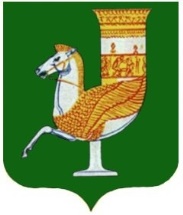 П О С Т А Н О В Л Е Н И ЕАДМИНИСТРАЦИИ   МУНИЦИПАЛЬНОГО  ОБРАЗОВАНИЯ «КРАСНОГВАРДЕЙСКИЙ  РАЙОН»От 15.04.2022г.  № 317с. КрасногвардейскоеО внесении изменений в постановление администрации МО «Красногвардейский район» от 18.07.2019 г. № 422 «Об утверждении муниципальной программы муниципального образования «Красногвардейский район» «Развитие образования на 2018-2023 годы»	В целях создания условий для повышения качества, доступности, конкурентоспособности образования, совершенствования содержания и технологии обучения и воспитания, развития системы качества образования, повышения эффективности управления в системе образования, в соответствии с Федеральным Законом от 06.10.2003 г. №131-ФЗ «Об общих принципах организации местного самоуправления в Российской Федерации»,  постановлением администрации МО «Красногвардейский район» от 26.11.2013 г. №670 «Об утверждении порядка разработки, реализации и оценки эффективности муниципальных программ и методических указаний по разработке и реализации муниципальных программ в муниципальном образовании «Красногвардейский район», руководствуясь Уставом МО  «Красногвардейский район»ПОСТАНОВЛЯЮ:Внести изменения в наименование муниципальной программы муниципального образования «Красногвардейский район» «Развитие образования на 2018-2023 годы», изложив его в новой редакции: «Муниципальная программа муниципального образования «Красногвардейский район» «Развитие образования на 2018 – 2024 годы».Внести  изменения в приложение к постановлению администрации муниципального образования «Красногвардейский район» от 18.07.2019 г. № 422, изложив его в новой редакции, согласно приложению к настоящему постановлению. 3.Настоящее постановление опубликовать в районной газете «Дружба» и на официальном сайте органа местного самоуправления МО «Красногвардейский район» в сети «Интернет». 4.Контроль за исполнением данного постановления возложить на управление образования администрации МО «Красногвардейский район».5. Данное постановление вступает в законную силу с момента его опубликования.Глава МО «Красногвардейский район»					      Т.И. ГубжоковПриложение  к постановлению администрации МО «Красногвардейский район»№_317  от 15.04.2022г.ПАСПОРТмуниципальной программы муниципального образования «Красногвардейский район» «Развитие образования на 2018 – 2024 годы»Характеристика текущего состояния сферы образования муниципального образования «Красногвардейский район»Программа разработана в целях повышения доступности, качества  и эффективности системы образования с учетом потребностей граждан, общества, государства, создания условий для  социализации обучающихся и воспитанников, обеспечения реализации прав детей, проживающих в Красногвардейском районе, на оздоровление и отдых. 	Национальный проект «Образование» (реализация с 1 января 2019 года по 31 декабря 2024 года) обозначил две цели: обеспечение глобальной конкурентоспособности российского образования, вхождение Российской Федерации в число 10 ведущих стран мира по качеству общего образования и воспитание гармонично развитой и социально ответственной личности на основе духовно-нравственных ценностей народов Российской Федерации, исторических и национально-культурных традиций, а также поставил перед системой образования ряд задач, которые предполагают в том числе реализацию четырех основных направлений развития образования: обновление содержания, создание необходимой современной инфраструктуры, подготовка соответствующих профессиональных кадров, их переподготовка и повышение квалификации, а также создание наиболее эффективных механизмов управления этой сферой.Программа охватывает всю сеть учреждений, расположенных в муниципальном образовании «Красногвардейский район» и предоставляющих услуги по образованию и социализации - это 35 организаций различных уровней образования, в том числе: - 14 муниципальных дошкольных образовательных организаций, - 16 муниципальных общеобразовательных организаций;- 2 муниципальные организации дополнительного образования;- муниципальное казенное учреждение «Районный методический кабинет»  (МКУ РМК),- муниципальное казенное учреждение «Централизованная бухгалтерия управления образования администрации МО «Красногвардейский район»;- управление образования администрации МО «Красногвардейский район».В районе функционируют 2 малокомплектные школы: МБОУ «СОШ №7» а. Джамбечий, МБОУ «СОШ №3» а. Адамий. Кроме этого, имеется условно малокомплектная школа – МБОУ «ООШ №10» с. Штурбино.В целях реализации основных полномочий в области образования и воспитания управлением образования администрации муниципального образования «Красногвардейский район» проведена значительная работа по формированию и совершенствованию нормативной правовой базы системы образования муниципального образования «Красногвардейский район». Основная часть принятых нормативных правовых актов направлена на реализацию основных принципов образовательной политики: правовое  обеспечение доступности качественного образования, исполнение полномочий в области образования, а также обеспечение структурных изменений системы образования, расширение сферы общественного участия в развитии образования муниципального образования «Красногвардейский район».  Расширяется  сфера государственно – общественных форм управления. При управлении образования администрации муниципального образования «Красногвардейский район» функционируют органы общественного управления, в состав которых входят представители общественности: коллегия управления образования администрации муниципального образования «Красногвардейский район», управляющие советы, попечительские советы действуют в 100 % школ.С 2012 г. муниципальные образовательные организации муниципального образования «Красногвардейский район»  муниципальные услуги в сфере образования предоставляют на основе муниципальных заданий. Все муниципальные образовательные организации в МО «Красногвардейский район»  являются бюджетными. В муниципальном образовании «Красногвардейский район» решается базовая проблема доступности образования. В  системе  дошкольного  образования  функционирует 14 муниципальных  образовательных   учреждений и одно дошкольное учреждение при МБОУ «СОШ№9 а. Уляп». Данные учреждения посещает 1028 детей. С целью удовлетворения  потребности  населения  в  услугах  дошкольного   воспитания  осуществлялся  постоянный  мониторинг очереди на зачисление в ДОУ. На 1 апреля 2022 года очередь на получение дошкольного образования составляет 408 детей.В рамках национального проекта «Демография» завершено строительство трех дошкольных учреждений по 120 мест каждое. В рамках государственной программы «Комплексное развитие сельских территорий» завершена пристройка  дошкольных групп на 50 мест в с. Новосевастопольское.Приобретено необходимое оборудование для функционирования новых детских садов. В системе   общего  образования  функционируют 1  начальная  школа, 4 основных и 11 средних  общеобразовательных  учреждений, в которых обучается  3936 человек, из них 227 с ограниченными возможностями здоровья. В системе общего образования трудится  454 человека.Решить задачу обеспечения равного качества образования во всех общеобразовательных учреждениях пока не удалось. Существует ряд школ, которые демонстрируют низкие учебные результаты на уровнях основного и среднего образования. В этих школах высока доля выпускников, не достигающих удовлетворительного уровня функциональной грамотности.Государственная  итоговая аттестация 2020-2021 учебного года проведена в соответствии с федеральными, региональными и муниципальными документами и в сроки, установленные для общеобразовательных учреждений, реализующих программы основного общего и среднего  образования.Государственная итоговая аттестация 9-х классов в 2021 году проводилась в форме ОГЭ и ГВЭ (было допущено 306 выпускников текущего года из низ 13 - ГВЭ, не были допущены 6 обучающихся района). Не преодолели минимальный порог 3 обучающихся из допущенных. Обязательным был один экзамен – ЕГЭ по русскому языку. На основании результатов этого экзамена выпускникам были выданы аттестаты за 11-й класс. Количество выпускников 11-х классов – 106 человек. Аттестат получили все выпускники. Результаты сдачи ЕГЭ  выше по сравнению с прошлым годом по 3 предметам, ниже  - по 2.        По  русскому языку результаты выглядят следующим образом: 10 выпускников набрали 90 и более баллов, при этом средний балл ниже прошлогоднего на 3 б.  По математике профильного уровня средний балл в 2021 составляет 44 балла, что  на 4 балла выше прошлогоднего. Следует отметить, что профильную математику выбирают с каждым годом все меньше детей. Количество выпускников, получивших в 2020-2021 учебном году аттестат о среднем общем образовании с отличием – 20 человек, что составило 18 процентов от общей численности.В деятельность по социализации детей включены все муниципальные организации образования. В районе накоплен положительный опыт проведения муниципальных мероприятий в сфере образования.В настоящее время перед педагогами стоят задачи внедрения на уровнях основного общего и среднего общего образования новых методов обучения и воспитания, использование образовательных технологий, обеспечивающих освоение обучающимися базовых навыков и умений, повышение их мотивации к обучению и вовлеченности в образовательный процесс; формирование компетенций, необходимых в современной жизни и экономике: инициативность, способность творчески мыслить и находить нестандартные решения, умение выбирать профессиональный путь, готовность обучаться в течение всей жизни; компетенции, которые формируются в процессе выявления, педагогической поддержки и развития интеллектуальных способностей обучающихся.Исходя из задач современной школы и образовательной практики сложилась система работы с одаренными детьми и поддержки талантливых детей  за счет средств бюджета муниципального образования «Красногвардейский район».В муниципальном  образовании «Красногвардейский район» сохранена схема организации оздоровления и отдыха детей путем организации оздоровительных лагерей и площадок на базе образовательных организаций  на условиях софинансирования. Финансирование мероприятий по проведению оздоровительной кампании детей осуществляется из различных источников (республиканский, муниципальный бюджеты). Достижение современного качества образования, соответствующего потребностям личности в условиях формирования информационного общества, невозможно без использования информационно-коммуникационных технологий на различных уровнях обучения.Все муниципальные общеобразовательные учреждения подключены к сети Интернет (50МБ/с).Обеспечены условия обучения путем ежедневного подвоза детей в школы. С 1 сентября 2021 года все обучающиеся  1-4  классов обеспечены бесплатным горячим питанием в школьных столовых. С нового учебного года для организации питания используется единое 10-ти дневное перспективное сбалансированное меню, разработанное Министерством образования и науки Республики Адыгея, согласованное руководителем Управления Роспотребнадзора по Республике Адыгея.Антитеррористическая защищенность образовательных организаций МО «Красногвардейский район» обеспечивается в рамках и в соответствии с постановлением Правительства Российской Федерации от 02.08.2019 г. № 1006 «Об утверждении требований к антитеррористической  защищенности объектов (территорий) Министерства просвещения Российской Федерации и объектов (территорий), относящихся к сфере деятельности Министерства просвещения Российской Федерации, и формы паспорта безопасности этих объектов (территорий)», что позволяет внедрение единообразного подхода.  Так, в отношении всех 32 объектов образования единовременно проведено категорирование, согласованы и утверждены паспорта безопасности. Двум объектам присвоена 2-я категория опасности, 16-ти объектам – 3-я категория опасности, 14-ти объектам – 4-я категория опасности. В МО «Красногвардейский район» реализуется система мер, направленных на создание условий и возможностей для успешной социализации и эффективной самореализации детей и молодежи, для развития их потенциала в интересах района, республики и общества.Важнейшей составляющей образовательной политики муниципальной системы является дополнительное образование детей. Оно сочетает в себе воспитание, обучение, социализацию детей и подростков, поддерживает и развивает талантливых и одаренных детей, формирует навыки здорового образа жизни, осуществляет профилактику безнадзорности, правонарушений и других асоциальных явлений в детско-юношеской среде.В районе организована деятельность  детских  общественных организаций и активно развивается добровольческое (волонтерское) движение,  осуществляющих свою деятельность по работе с людьми с ограниченными возможностями, пожилыми, ветеранами и детьми, находящимися в трудной жизненной ситуации, пропаганде здорового образа жизни, профилактике асоциального поведения и экстремизма и др. Важнейшим ресурсом самообразования школьников, пространством его инициативного действия является дополнительное образование детей и молодежи. В МО «Красногвардейский район» дополнительное образование детей организовано в 2 учреждениях (МБУ ДО ДЮСШ и МБУ ДО «Центр дополнительного образования детей»), в них занимаются около 65% от общего количества обучающихся. Сохранена доступность дополнительного образования детей. Все кружки, секции, клубы, объединения в учреждениях дополнительного образования детей района функционируют на бесплатной основе.В соответствии с общими приоритетными направлениями совершенствования системы дополнительного образования в Российской Федерации, в частности, Федеральным проектом «Успех каждого ребенка» национального проекта «Образование», приказом Министерства просвещения Российской Федерации от 03.09.2019 №467 «Об утверждении Целевой модели развития региональных систем дополнительного образования детей», в целях обеспечения равной доступности качественного дополнительного образования для детей в муниципальном  образовании «Красногвардейский район» реализуется система персонифицированного финансирования дополнительного образования, подразумевающая предоставление детям именных сертификатов дополнительного образования. Необходимо переосмыслить задачи воспитания как приоритета в образовании. Воспитание должно быть необходимой составляющей педагогической деятельности, интегрированной в процесс обучения и развития. Важнейшая задача - воспитание гармонично развитой и социально ответственной личности, воспитание патриотизма и гражданственности, так как именно в этом основа жизнеспособности любого общества и государства, преемственности поколений.Таким образом, к положительным факторам (сильным сторонам), влияющим на развитие системы образования и молодежной политики в муниципальном образовании «Красногвардейский район», относятся:1) наличие сети учреждений образования, позволяющей обеспечить конституционные права граждан на получение образования;2) наличие внутренних резервов и предпосылок для повышения доступности качественного образования;3) проведение мер и мероприятий по развитию системы образования;4) наличие и развитие инфраструктурных составляющих сферы образования;5) наличие  детских  общественных организаций и активно развивающихся добровольческих (волонтерских) отрядов, осуществляющих свою деятельность по работе с людьми с ограниченными возможностями, пожилыми, ветеранами и детьми, находящимися в трудной жизненной ситуации, пропаганде здорового образа жизни, профилактике асоциального поведения и экстремизма и др.Однако потенциал системы образования муниципального образования «Красногвардейский район» используется не в полной мере,  в развитии системы образования имеется ряд нерешенных проблем, существует ряд внешних угроз, которые вызваны рядом объективных и субъективных причин.  Требуют развития вариативные организационные модели и формы дошкольного образования. 	Социализация выпускников в немалой степени зависит от результатов единого государственного экзамена, которые свидетельствуют о наличии определенных проблем подготовки обучающихся по предметам. 	Обеспеченность учебным оборудованием для практических работ в соответствии с новыми федеральными государственными образовательными стандартами  в образовательных организациях МО «Красногвардейский район» составляет  58,9 %, что ниже, чем в среднем по России– 69,7 %.	В соответствии с Федеральным законом от 6 октября 1999 г. № 184-ФЗ «Об общих принципах организации законодательных (представительных) и исполнительных органов государственной власти субъектов Российской Федерации» и Федеральным законом от 6 октября 2003 г. № 131-ФЗ  «Об общих принципах организации местного самоуправления в Российской Федерации» полномочия в области образования распределены между республиканским и муниципальным уровнями. При этом часть полномочий (вопросы содержания зданий и коммунальных расходов муниципальных образовательных организаций)  находится на муниципальном уровне.	Создание современных безопасных условий в образовательных организациях затратно для муниципального уровня.К числу наиболее актуальных проблем относится создание в образовательных организациях материально-технических условий, соответствующих требованиям федерального государственного образовательного стандарта и создание современных условий обучения в комплексе всех основных видов таких условий.Отмечается недостаточное вовлечение несовершеннолетних, находящихся в социально опасном положении, во внеурочную занятость.Недостаточно развиты  механизмы кооперации учреждений, расположенных  в непосредственной близости или решающих аналогичные задачи (особенно принадлежащих разным ведомствам), в том числе по использованию объектов социальной инфраструктуры. Беспокойство вызывают  проблемы, связанные со здоровьем школьников. Охват  оздоровлением и отдыхом составляет только 16% детей школьного возраста, из которых большая часть охвачена отдыхом, организованном  на базе образовательных организаций муниципального образования «Красногвардейский район». Особого внимания требует ситуация, связанная с обеспечением успешной социализации детей с ограниченными возможностями здоровья, детей-инвалидов, детей, оставшихся без попечения родителей, а также детей, находящихся в трудной жизненной ситуации.В Красногвардейском районе проявляется (как и в России в целом) гендерный дисбаланс: более 84% педагогического состава и более 73% руководителей образовательных учреждений – женщины.Существуют проблемы кадрового развития: дефицит квалифицированных педагогических кадров в системе дошкольного, общего и дополнительного образования, слабо развита профессиональная ориентация по педагогической профессии среди школьников.Таким образом, отрицательными факторами (слабыми сторонами), влияющими на развитие образования  в муниципальном образовании «Красногвардейский район», являются:1) недостаточный  уровень качества предоставляемых услуг в сфере образования;2) недостаточный уровень коммуникаций между субъектами образовательной деятельности в условиях разделения полномочий;3) ограниченность мер поддержки и развития инфраструктурных составляющих сферы образования;4) недостаточная информированность молодых людей о возможностях реализации своего потенциала;5) дефицит квалифицированных педагогических кадров.Объективно существует ряд внешних возможностей, позволяющих минимизировать риски и устранить угрозы развития сферы образования в рамках реализации программного  метода.Реализация муниципальной программы подвержена ряду рисков, которые могут оказать влияние на достижение результатов.К основным рискам реализации муниципальной программы относятся:- финансово-экономические риски - недофинансирование мероприятий программы;- организационные и управленческие риски - недостаточная проработка вопросов, решаемых в рамках муниципальной программы, недостаточная подготовка управленческого потенциала, неадекватность системы мониторинга реализации муниципальной программы, отставание от сроков реализации мероприятий.Финансово-экономические риски связаны с возможным недофинансированием ряда мероприятий. Минимизация этих рисков возможна через заключение договоров о реализации мероприятий, направленных на достижение целей муниципальной программы.Организационные и управленческие риски. Ошибочная организационная схема и слабый управленческий потенциал (в том числе недостаточный уровень квалификации для работ с новыми инструментами) могут приводить к неэффективному управлению процессом реализации муниципальной программы, несогласованности действий основного исполнителя и участников муниципальной программы, низкому качеству реализации программных мероприятий на муниципальном уровне и уровне образовательных организаций. Устранение риска возможно за счет обеспечения постоянного и оперативного мониторинга реализации муниципальной программы и ее подпрограмм, а также за счет корректировки муниципальной программы на основе анализа данных мониторинга. Многообразие направлений в сфере образования делает невозможным решение стоящих перед ней проблем изолированно, без широкого взаимодействия органов государственной власти всех уровней,  органов местного самоуправления, общественных объединений и других субъектов образовательной деятельности, обусловливает необходимость применения программно-целевых методов решения стоящих перед отраслью задач в рамках Программы. 2. Приоритеты и цели реализуемой на территории МО «Красногвардейский район»  политики в сфере образования, описание основных целей и задач муниципальной программы1. Приоритетными направлениями государственной политики в сфере развития образования, создания условий для социализации детей, обеспечения реализации прав детей и молодежи, проживающих в Красногвардейском районе, станут:1) создание среды, обеспечивающей доступность образовательных услуг и равные стартовые возможности подготовки детей к школе; 2) реализация Федеральных государственных стандартов и создание условий для реализации основной общеобразовательной программы в дошкольных образовательных организациях;	3) сохранение единого образовательного пространства на территории МО «Красногвардейский район» с учетом ее социально-культурных и этнокультурных особенностей и рост доступности качественного общего образования;4) создание условий и определение механизмов успешной социализации и адаптации детей к современным условиям жизни;5) организация оздоровления и отдыха детей, в том числе детей, находящихся в трудной жизненной ситуации.2. Цель Программы - обеспечение высокого качества образования, создание условий для успешной социализации и эффективной самореализации обучающихся, развитие их потенциала в интересах развития района, республики, страны, поддержка одаренных детей и талантливой молодежи в Красногвардейском районе в соответствии с меняющимися запросами населения и перспективными задачами развития общества и экономики района.3. Достижение цели Программы обеспечивается путем решения следующих задач: 1) комплексное внедрение Федеральных государственных образовательных стандартов общего образования;2) развитие системы дошкольного образования, создание условий для полного удовлетворения потребности в данной услуге;3) развитие системы воспитания и дополнительного образования детей, создание условий для сохранения и укрепления здоровья обучающихся;4) обеспечение доступности всех видов образования для детей с ограниченными возможностями здоровья;5) создание условий, способствующих формированию педагогических кадров с высоким уровнем квалификации, несущих высокую социальную ответственность за качество образования;6) создание условий для устройства в семью детей-сирот и детей, оставшихся без попечения родителей;7)  развитие добровольческого (волонтерского) движения.Реализация заложенного в Программе комплекса мероприятий позволит обеспечить модернизацию инфраструктуры сферы образования в МО «Красногвардейский район», создать условия для достижения современного качества образования, обеспечивающего реализацию актуальных и перспективных потребностей личности, общества и государства, равного доступа к образованию всех граждан района.Повышение гибкости и многообразия форм предоставления услуг системы дошкольного образования обеспечит поддержку и более полное использование потенциала семей. В сфере общего образования в МО «Красногвардейский район» изменятся  подходы к управлению в системе общего образования. Увеличится возможность выбора образовательных ресурсов, будет обеспечена широкая вариативность образовательных траекторий на всех уровнях образования. Создание комплекса условий, соответствующих современным требованиям, обеспечит переход на Федеральные государственные стандарты общего образования, что позволит обеспечить новое качество общего образования. 	Будет обеспечена организационная основа подготовки и проведения оздоровительной кампании детей различных категорий. Будет осуществлена интеграция общего и дополнительного образования детей, удовлетворен запрос детского населения на услуги по предоставлению дополнительного образования в МО «Красногвардейский район».3. Этапы и сроки реализации муниципальной программыПрограмма реализуется в 2018-2024 годах.4. Перечень основных мероприятий муниципальной программы1. В рамках реализации подпрограммы 1 «Развитие системы дошкольного образования в МО «Красногвардейский район»  предполагается реализация следующих  основных мероприятий:1.1. Организация предоставления дополнительных образовательных услуг, оказываемых на базе дошкольных образовательных учреждений в соответствии с запросами родителей и детей;1.2. Укрепление материально-технической базы дошкольных образовательных учреждений;1.3. Строительство и реконструкция дошкольных образовательных организаций;1.4. Развитие форм предоставления дошкольного образования;1.5. Консультационное сопровождения семей;1.6. Сопровождение введения федеральных государственных образовательных стандартов  к образовательным  программам дошкольного образования;1.7. Организация предоставления дополнительных образовательных  услуг, оказываемых   на базе дошкольных образовательных организаций в соответствии с запросами родителей и детей;1.8. Укрепление материально-технической базы дошкольных образовательных организаций;1.9.  Развитие кадровых ресурсов системы дошкольного образования;1.10. Развитие инновационного потенциала педагогов дошкольного образования и дошкольных образовательных организаций.2. В рамках реализации подпрограммы 2 «Развитие системы общего образования в МО «Красногвардейский район» предполагается реализация следующих  основных мероприятий:2.1. Реализация муниципальными общеобразовательными организациями в МО «Красногвардейский район» основных общеобразовательных программ. 2.2. Оказание муниципальных услуг (выполнение работ) общеобразовательными организациями.2.3. Укрепление материально-технической базы общеобразовательных организаций.2.4. Информационно-методическое сопровождение введения обновленных федеральных государственных образовательных стандартов.2.5. Развитие инновационного опыта работы муниципальных общеобразовательных организаций в МО «Красногвардейский район».2.6. Развитие кадровых ресурсов системы общего образования.3. В рамках реализации подпрограммы 3 «Развитие системы дополнительного образования  в муниципальном образовании «Красногвардейский район»  предполагается реализация следующих  основных мероприятий:3.1. Реализация муниципальными общеобразовательными организациями в МО «Красногвардейский район» программ дополнительного образования.3.2. Оказание муниципальных услуг (выполнение работ) организациями дополнительного образования.3.3. Организация методического сопровождения и содействие повышению квалификации педагогических работников системы дополнительного образования детей.3.4. Организация районных мероприятий, направленных на выявление и поддержку талантливых детей;3.5. Организация участия детей в районных, республиканских, всероссийских  конкурсах, соревнованиях.4. В рамках реализации подпрограммы 4 «Противопожарная безопасность образовательных учреждений в муниципальном образовании «Красногвардейский район»  предполагается реализация следующих  основных мероприятий:1) Перезарядка огнетушителей  образовательных организаций;2) Обработка деревянных поверхностей огнезащитным составом;3) Обновление планов-схем эвакуации 4) Проведение профилактических мероприятий (тренировок, бесед, диспутов).5. В рамках реализации подпрограммы 5 «Обеспечение реализации муниципальной программы Красногвардейского района «Развитие образования на 2018-2024 годы» в муниципальном образовании «Красногвардейский район»  предполагается реализация выполнения функции аппарата Управления образования администрации МО «Красногвардейский район», обеспечение деятельности муниципального казенного учреждения «Районный методический кабинет», муниципального казенного учреждения «Централизованная бухгалтерия управления образования», комиссии по делам несовершеннолетних и защите их прав и  органа опеки и попечительства.6. В рамках реализации подпрограммы 6 «Государственная поддержка детей - сирот и детей, оставшихся без попечения родителей, охрана семьи и детства» предполагается реализация следующих  основных мероприятий:1) Реализация государственных полномочий по выплате ежемесячного вознаграждения приемным родителям и мерах социальной поддержки, предоставляемых приемным семьям в зависимости от количества принимаемых на воспитание детей;2) Реализация государственных полномочий по выплате ежемесячных денежных средств на содержание детей, находящихся под опекой (попечительством), а также переданных на воспитание в приемную семью; 3) Компенсация части родительской платы за содержание ребенка в образовательной организации, реализующей дошкольное образование;4) Судебная защита прав детей- сирот и детей, оставшихся без попечения родителей.7. В рамках реализации подпрограммы 7 «Энергосбережение и повышение энергетической эффективности в образовательных организациях МО «Красногвардейский район»  предполагается реализация следующих  основных мероприятий:1) Замена энергоемкого оборудования на энергосберегающее;2) Реновация зданий;3) Дооборудование образовательных организаций приборами учета потребления энергии.8. В рамках реализации подпрограммы 8 «Обеспечение льготным питанием обучающихся школ района» предполагается реализация следующих  основных мероприятий:1) обеспечение бесплатным горячим питанием обучающихся, находящихся в трудной жизненной ситуации, детей-сирот, детей, оставшихся без попечения родителей, детей с ограниченными возможностями здоровья;2) Обеспечение бесплатным горячим питанием обучающихся начальных классов.5. Основные меры правового  регулирования в сфере образования, направленные на достижение цели и конечных результатов муниципальной программыПравовое регулирование в сфере реализации Программы осуществляется в соответствии с: - Гражданским кодексом Российской Федерации;- Семейным кодексом Российской Федерации;- Федеральным законом от 29 декабря 2012 №273-ФЗ «Об образовании в Российской Федерации»;- Федеральным законом Российской Федерации от 24.04.2008 г. №48–ФЗ «Об опеке и попечительстве»;- Федеральным законом Российской Федерации от 21.12.1996 г. №159 –ФЗ «О дополнительных гарантиях по социальной поддержке детей -  сирот и детей, оставшихся без попечения родителей»;- Указом Президента Российской Федерации от 7 мая 2012 г. № 599 «О мерах по реализации государственной политики в области образования и науки»;- Постановлением Правительства Российской Федерации от 26.12.2017 г. № 1642 «Об утверждении государственной программы Российской Федерации «Развитие образования»;- Постановлением Правительства Российской Федерации от 18.05.2009 г. №423 «Об отдельных вопросах осуществления опеки и попечительства в отношении несовершеннолетних граждан»;- Законом Республики Адыгея от 27.12.2013 г. № 264 «Об образовании в Республике Адыгея»;- Законом Республики Адыгея  от 13.02.2008 г. №149 «О наделении органов местного самоуправления отдельными государственными полномочиями Республики Адыгея по опеке и попечительству в отношении несовершеннолетних лиц»;- Законом Республики Адыгея от 18.12.2007 г. №131 «Об организации работы по опеке и попечительству в отношении несовершеннолетних лиц»;- Законом Республики Адыгея  от 25.05.2005 г. №319 «О реализации  дополнительных гарантий по социальной поддержке детей – сирот и детей, оставшихся без попечения родителей»;- Постановлением Кабинета Министров Республики Адыгея от 26.03.2013 г. №59 «О некоторых вопросах обеспечения жилыми помещениями детей – сирот и детей, оставшихся без попечения родителей, лиц из числа детей – сирот и детей, оставшихся без попечения родителей»;- Постановлением Кабинета Министров Республики Адыгея от 25.02.2013 г. №42 «О порядке осуществления государственных полномочий Республики Адыгея по предоставлению единовременной выплаты на ремонт жилого помещения, принадлежащего на праве собственности  детям – сиротам и детям, оставшимся без попечения родителей, лицам из числа детей – сирот и детей, оставшихся без попечения родителей»;- Постановлением Главного государственного санитарного врача РФ от 27 октября 2020 г. № 32 «Об утверждении санитарно-эпидемиологических правил и норм СанПиН 2.3/2.4.3590-20 «Санитарно-эпидемиологические требования к организации общественного питания населения»;  - иными нормативными правовыми актами Российской Федерации, Республики Адыгея и муниципального образования «Красногвардейский район».Правовое регулирование в перспективе будет совершенствоваться путем разработки проектов нормативных правовых актов, регулирующих деятельность в соответствующих сферах деятельности.6. Прогноз конечных результатов  программыПеречень целевых  показателей (индикаторов) муниципальной программы1. Состав целевых показателей и индикаторов Программы определен таким образом, чтобы обеспечить:1) наблюдаемость значений показателей (индикаторов) в течение срока реализации Программы;2) охват всех наиболее значимых результатов реализации мероприятий Программы;3) минимизацию количества показателей (индикаторов);4) наличие формализованных методик расчета значений показателей (индикаторов).2. Состав показателей (индикаторов) Программы и подпрограмм увязан с их задачами и основными мероприятиями и структурирован с учетом минимизации количества показателей (индикаторов) при сохранении полноты информации о достижении целей (задач) Программы.По остальным показателям (индикаторам),  включенным в вышеуказанный перечень, расчет значений указанных показателей производится по результатам мониторинга и отчетности.Перечень показателей и индикаторов носит открытый характер и предусматривает возможность корректировки в случаях потери информативности показателей (достижение максимального значения или насыщения), изменения приоритетов государственной политики, появления новых технологических и социально-экономических обстоятельств, существенно влияющих на достижение цели Программы.3. Целевыми индикаторами Программы являются:1)  Удельный вес населения в возрасте 1,5-18 лет, охваченных общим образованием, в общей численности населения в возрасте 1,5-18 лет (в процентах);2)  Доступность дошкольного образования (отношение численности детей 1,5-7 лет, которым предоставлена возможность получать услуги дошкольного образования, к численности детей в возрасте 1,5-7 лет, скорректированной на численность детей в возрасте 5-7 лет, обучающихся в школе);3) Удельный вес лиц, сдавших единый государственный экзамен по русскому	языку (по математике), от числа выпускников, участвовавших в едином  государственном экзамене;4) Удельный вес численности руководящих и педагогических работников учреждений дошкольного, общего и дополнительного образования детей, прошедших повышение квалификации или профессиональную переподготовку, в общей численности  руководящих и педагогических работников учреждений дошкольного, общего и дополнительного образования детей (в процентах).5) Охват детей в возрасте 5-18 лет программами дополнительного образования (удельный вес численности детей, получающих услуги дополнительного образования, в общей численности детей в возрасте 5-18 лет).4. Целевыми индикаторами подпрограммы 1 «Развитие  системы дошкольного образования в МО «Красногвардейский район»» (далее – Подпрограмма 1)  являются:1) Удельный вес детей, охваченных дошкольным образованием, в общей численности детей в возрасте от 1,5 до  7 лет (проценты); 2) Удельный вес дошкольных образовательных учреждений, использующих  вариативные формы дошкольного образования, в общем   количестве дошкольных образовательных учреждений  (проценты); 3) Удовлетворенность населения доступностью и  качеством реализации программ дошкольного образования;4) Удельный вес численности педагогических работников дошкольного образования, получивших педагогическое образование или прошедших переподготовку или повышение квалификации по данному направлению, в общей численности педагогических работников дошкольного образования.5. Целевыми индикаторами подпрограммы 2 «Развитие системы общего образования в МО «Красногвардейский район»» (далее – Подпрограмма 2)  являются:1) Доля обучающихся 10-11 (12) классов в общеобразовательных организаций, обучающихся в классах с профильным изучением отдельных предметов, в общей численности обучающихся 10-11 (12) классов;2) Удовлетворенность населения качеством общего образования от общего числа опрошенных  родителей, дети которых посещают общеобразовательные организации в соответствующем году (в процентах);3) Доля выпускников 11 (12) классов, получивших аттестат о среднем общем образовании, от общего числа выпускников 11 (12) классов;4) Доля педагогических работников, прошедших аттестацию на высшую и первую квалификационные категории и соответствие занимаемой должности, от общего количества педагогических работников.6. Целевыми индикаторами подпрограммы 3 «Развитие системы дополнительного образования в  МО «Красногвардейский район» (далее – Подпрограмма 3)  являются:1) Охват детей в возрасте 5-18 лет программами дополнительного образования (удельный вес численности детей, получающих услуги дополнительного образования, в общей численности детей в возрасте 5-18 лет).    7. Целевыми индикаторами подпрограммы 4 «Противопожарная безопасность образовательных учреждений в МО «Красногвардейский район»  (далее – Подпрограмма 4) являются:1) Доля образовательных организаций, где риск возникновения пожароопасных ситуаций сведен к минимуму;2) Доля образовательных организаций, где  АПС в рабочем состоянии;3) Доля сотрудников организаций, прошедших пожарный минимум;4) Доля образовательных организаций, имеющих поэтажные планы эвакуации;5) Доля образовательных организаций, оснащенных первичными средствами пожаротушения в полном объеме;6) Доля образовательных организаций, укомплектованных пожарными щитами;7) Доля образовательных организаций, не имеющих предписаний со стороны органов противопожарной охраны.8. Целевыми индикаторами подпрограммы 5 «Обеспечение реализации муниципальной программы Красногвардейского района «Развитие образования на 2018 – 2024 годы»  (далее – Подпрограмма 5) являются:1) Доля муниципальных услуг, оказываемых управлением образования администрации Красногвардейского района, по которым утверждены административные регламенты их оказания, в общем количестве муниципальных услуг, оказываемых управлением  образования администрации Красногвардейского района;2)  Удовлетворенность населения доступностью и качеством образовательных услуг.9. Целевыми индикаторами подпрограммы 6 «Государственная поддержка детей - сирот и детей, оставшихся без попечения родителей, охрана семьи и детства»  (далее – Подпрограмма 6) являются:1) Доля детей, охваченных семейными формами устройства из числа детей - сирот и детей, оставшихся без попечения родителей;2) Доля детей-сирот и детей, оставшихся без попечения родителей, лиц из числа детей-сирот и детей, оставшихся без попечения родителей, обеспеченных мерами государственной поддержки. 10. Целевыми индикаторами подпрограммы 7 «Энергосбережение и повышение энергетической эффективности в образовательных организациях МО «Красногвардейский район»»  (далее – Подпрограмма 7) являются:1)  Доля образовательных организаций, где потребление энергии снижено на 3% за год;2)  Доля образовательных организаций, оснащенных счетчиками потребления энергии и ресурсов;3) Доля образовательных организаций, выполнивших рекомендации, указанные в энергетическом паспорте.11. Целевыми индикаторами подпрограммы 8 «Обеспечение льготным питанием обучающихся школ района»  (далее – Подпрограмма 8) являются:1)Доля образовательных организаций, где охват обучающихся льготной категории бесплатным горячим питанием составляет 100%.2)  Доля образовательных организаций, где созданы условия для обеспечения обучающихся питанием 100%.3) Доля образовательных организаций, выполняющих нормы и требования СанПиНа.12. Обоснование целевых значений и оценка влияния внешних факторов проводятся при подготовке соответствующего раздела прогноза социально-экономического развития МО «Красногвардейский район»  на среднесрочный период.13. В рамках реализации Подпрограммы 1 «Развитие системы дошкольного образования в муниципальном образовании «Красногвардейский район» до 2024 года продолжается работа по  федеральным государственным стандартам дошкольного образования. Будут реализовываться гибкие и разнообразные формы предоставления услуг дошкольного образования.14. В рамках реализации Подпрограммы 2 «Развитие системы общего образования в МО «Красногвардейский район» до 2024 года планируется создать условия для широкомасштабного внедрения федерального государственного образовательного стандарта среднего общего образования.До 2024 года  эффективность решения задач по модернизации общего образования  позволит создать условия для  достижения современного качества образования, обеспечивающего реализацию актуальных и перспективных потребностей личности, равного доступа к нему всех граждан района.15. В рамках реализации Подпрограммы 3 «Развитие системы дополнительного образования в  МО «Красногвардейский района» до 2024 года планируется:1) Создание условий для  достижения современного качества образования, обеспечивающего реализацию актуальных и перспективных потребностей личности,  равного доступа к нему всех граждан района;2) Увеличение числа детей в возрасте от 5 до 18 лет, обучающихся по дополнительным образовательным программам, в общей численности детей этого возраста до 85 %;3) Создать систему поддержки детских социально значимых инициатив. 16. В рамках  реализации Подпрограммы 4 «Противопожарная безопасность образовательных учреждений в МО «Красногвардейский район»  планируется свести риски внештатных ситуаций в образовательных организациях к нулю за счет выполнения мероприятий программы, а также повышения общей грамотности сотрудников учреждений по противопожарной безопасности учреждений.17. В рамках Подпрограммы 5 «Обеспечение реализации муниципальной программы Красногвардейского района «Развитие образования на 2018-2024 годы» планируется создать условия для обеспечения реализации подпрограмм, основных мероприятий Программы в соответствии с установленными сроками, предусматривается обеспечение управления реализацией мероприятий Программы на муниципальном уровне.18. В рамках Подпрограммы 6 «Государственная поддержка  детей – сирот и детей, оставшихся без попечения родителей, охрана семьи и детства» планируется создать условия для  обеспечения  государственной поддержки детей  - сирот и детей, оставшихся без попечения родителей.19. В рамках Подпрограммы 7 «Энергосбережение и повышение энергетической эффективности в образовательных организациях МО «Красногвардейский район» планируется создать условия для  энергической эффективности в образовательных организациях за счет реализации мероприятий подпрограммы. 20. В рамках Подпрограммы 8 «Обеспечение льготным питанием обучающихся школ района» планируется обеспечить детей-инвалидов, детей с ОВЗ, детей-сирот, детей, оставшихся без попечения родителей, детей в трудной жизненной ситуации бесплатным горячим питанием.7. Перечень и краткое описание подпрограмм Масштаб задач Программы предусматривает выделение восьми подпрограмм:1) Развитие системы дошкольного образования в МО «Красногвардейский район» (далее – Подпрограмма 1);2) Развитие системы общего образования в МО «Красногвардейский район» (далее – Подпрограмма 2); 3) Развитие системы дополнительного образования в МО «Красногвардейский район» (далее – Подпрограмма 3);4) Противопожарная безопасность образовательных учреждений в МО «Красногвардейский район» (далее – Подпрограмма 4);5) Обеспечение реализации муниципальной программы Красногвардейского района «Развитие образования на 2018-2024 годы» (далее – Подпрограмма 5);6) Государственная поддержка детей-сирот и детей, оставшихся без попечения родителей, охрана семьи и детства (далее – Подпрограмма 6);7) Энергосбережение и повышение энергетической эффективности  в образовательных организациях МО «Красногвардейский район» (далее – Подпрограмма 7);8) «Обеспечение льготным питанием обучающихся школ района» (далее- Подпрограмма 8).Каждая из подпрограмм предусматривает межведомственную координацию.1. Целью  Подпрограммы 1 «Развитие системы дошкольного образования в МО «Красногвардейский район» является обеспечение доступности и качества образовательных услуг, эффективности работы системы дошкольного образованияПодпрограмма 1 направлена на решение следующих задач: 1) обеспечение государственных гарантий доступности дошкольного образования; 2) создание условий для повышения качества услуг дошкольного образования;3) создание условий для повышения эффективности  системы дошкольного образования.Ответственный исполнитель Подпрограммы 1 – Управление образования  администрации МО «Красногвардейский район».2. Целью Подпрограммы 2 «Развитие системы общего образования в МО «Красногвардейский район» является обеспечение доступности качественного общего образования, соответствующего потребностям граждан.Данная подпрограмма направлена на решение следующих задач:	1) Обеспечение доступности общего образования;2) Повышение качества общего образования;3) Создание условий для повышения эффективности системы общего образования.Ответственный исполнитель Подпрограммы 2 – Управление образования  администрации МО «Красногвардейский район». 3. Целью Подпрограммы 3 «Развитие системы дополнительного образования в МО «Красногвардейский район» является создание условий для организации общедоступного бесплатного дополнительного образования  детей в МО «Красногвардейский район».Данная подпрограмма направлена на решение следующих задач:1) Обеспечение высокого качества услуг дополнительного образования;2) Охват детей в возрасте 5-18 лет программами дополнительного образования (удельный вес численности детей, получающих услуги дополнительного образования, в общей численности детей в возрасте 5-18 лет). Ответственный исполнитель Подпрограммы 3 – Управление образования  администрации МО «Красногвардейский район».4. Целью Подпрограммы 4 «Противопожарная безопасность образовательных организаций в муниципальном образовании «Красногвардейский район» является обеспечение противопожарной безопасности обучающихся, воспитанников, работников образовательных учреждений во время их учебной и трудовой деятельности, повышение уровня безопасности в образовательных организациях МО «Красногвардейский район», снижение рисков возникновения пожаров, травматизма и гибели людей в образовательных организациях.Данная подпрограмма направлена на решение следующих задач:1) Создание и совершенствование технической базы и подготовки персонала в  области  предупреждения противопожарной безопасности образовательных организаций;2) Совершенствование профилактической работы, направленной на обеспечение противопожарной безопасности образовательных организаций.Ответственный исполнитель Подпрограммы 4 – Управление образования  администрации МО «Красногвардейский район».5. Цель Подпрограммы 5 «Обеспечение реализации муниципальной программы «Развитие образования на 2018-2024 годы» является обеспечение организационных, информационных и методических условий для реализации муниципальной программы. Задачи Подпрограммы 5:Создание условий для обеспечения доступности образования;Создание условий для повышения качества образования;Создание условий для повышения эффективности системы общего образования.Ответственный исполнитель Подпрограммы 5 – управление  образования администрации МО «Красногвардейский район». 6. Подпрограмма 6 «Государственная поддержка детей-сирот и детей, оставшихся без попечения родителей, охрана семьи и детства» направлена на обеспечение реализации основных мероприятий Программы в соответствии с установленными сроками, предусматривает обеспечение управления реализацией мероприятий Программы  на муниципальном уровне.Цель Подпрограммы 6 - Профилактика социального сиротства, семейная форма устройства детей-сирот и детей, оставшихся без попечения родителей, их дальнейшая адаптация в современном мире. Задачи Подпрограммы 6:1)Выявление и устройство детей-сирот и детей, оставшихся без попечения родителей, в семьи;2)Осуществление государственной поддержки приемных  и опекунских семей;           3)Обеспечение сопровождения приемных и опекунских семей;4)Предоставление единовременной выплаты на ремонт жилого помещения, принадлежащего на праве собственности детям-сиротам и детям, оставшимся без попечения родителей, лицам из числа детей-сирот и детей, оставшихся без попечения родителей;4)Обеспечение деятельности органа опеки и попечительства;5) Компенсация части родительской платы за содержание ребенка в образовательном учреждении, реализующем дошкольное образование.Ответственный исполнитель Подпрограммы 6 – управление  образования администрации МО «Красногвардейский район». 	7. Целью подпрограммы 7 «Энергосбережение и повышение энергетической эффективности в образовательных организациях МО «Красногвардейский район»  является стимулирование энергосбережения и повышения энергетической эффективности в образовательных организациях МО «Красногвардейский район».Задача подпрограммы: реализация  организационных,  правовых,  технических,  технологических, экономических  и  иных  мер,  направленных на  уменьшение объемов  используемых  энергетических   ресурсов при  сохранении  соответствующего  полезного  эффекта  от  их  использованияОтветственный исполнитель Подпрограммы 7 – Управление образования  администрации МО «Красногвардейский район».8. Подпрограмма 8  «Обеспечение льготным питанием обучающихся школ района» направлена на оказание социальной поддержки обучающимся, находящимся в трудной жизненной ситуации, детям-инвалидам, детям-сиротам, детям, оставшимся без попечения родителей  на муниципальном уровне.Цель Подпрограммы 8 - обеспечение бесплатным горячим питанием обучающихся, находящихся в трудной жизненной ситуации, детей-сирот, детей, оставшихся без попечения родителей, детей с ограниченными возможностями здоровья.Задачи Подпрограммы 8:обеспечение бесплатным горячим питанием обучающихся, находящихся в трудной жизненной ситуации, детей-сирот, детей, оставшихся без попечения родителей, детей с ограниченными возможностями здоровья.Обеспечение бесплатным горячим питанием обучающихся начальных классов.Ответственный исполнитель Подпрограммы 8 – управление  образования администрации МО «Красногвардейский район». 8. Ресурсное обеспечение муниципальной программы	Объем бюджетных ассигнований на реализацию Программы за счет средствмуниципального бюджета МО «Красногвардейский район» составляет всего  2 489792,8 рублей, в том числе по годам:9. Методика оценки эффективности реализациимуниципальной программыОценка эффективности реализации муниципальной программы осуществляется в целях достижения оптимального соотношения, связанных с ее реализацией затрат и достигаемых в ходе реализации результатов, а также обеспечения принципов бюджетной системы Красногвардейского района: результативности и эффективности использования бюджетных средств; прозрачности; достоверности бюджета; адресности и целевого характера бюджетных средств.Методика оценки эффективности Программы учитывает необходимость проведения следующих оценок:1) степень достижения целей и решения задач Программы. Оценка степени достижения целей и решения задач Программы может определяться путем сопоставления фактически достигнутых значений показателей (индикаторов) Программы, и их плановых значений по формуле:СДЦ= (СДП1+СДП2+СДПN)/N,где:СДЦ - степень достижения целей (решения задач), СДП - степень достижения показателя (индикатора) Программы (подпрограммы), N – количество показателей (индикаторов) Программы (подпрограммы).Степень достижения показателя (индикатора) Программы рассчитывается по формуле:СДП =ЗФ/ЗП,где:ЗФ – фактическое значение показателя (индикатора) Программы, ЗП – плановое значение показателя (индикатора) Программы (для показателей (индикаторов), желаемой тенденцией развития которых является рост значений),илиСДП= ЗП/ЗФ (для показателей (индикаторов), желаемой тенденцией развития которых является снижение значений);2) степень соответствия запланированному уровню затрат и эффективности использования средств муниципального бюджета МО «Красногвардейский район».Оценка степени соответствия запланированному уровню затрат и эффективности использования средств муниципального бюджета МО «Красногвардейский район»  определяется путем сопоставления плановых и фактических объемов финансирования Программы по формуле:УФ =ФФ/ФП, где:УФ – уровень финансирования реализации Программы, ФФ – фактический объем финансовых ресурсов, направленный на реализацию Программы, ФП – плановый объем финансовых ресурсов на соответствующий отчетный период.Эффективность реализации Программы рассчитывается по следующей формуле:ЭГП= СДЦ х УФ.Вывод об эффективности (неэффективности) реализации Программы определяется на основании следующих критериев:Управляющий делами администрацииМО «Красногвардейский район» - начальник общего отдела      							   А.А. КатбамбетовПриложение  №1к муниципальной программе «Развитие образования на 2018-2024годы»Паспорт подпрограммы  1 «Развитие системы дошкольного образования  в МО «Красногвардейский район»Характеристика сферы реализации Подпрограммы 1, описание основных проблем в сфере дошкольного образованияи прогноз ее развития1. Настоящая Подпрограмма 1 устанавливает  меры по реализации образовательной политики МО «Красногвардейский район» в области дошкольного образования. В сферу действия Подпрограммы 1 входят дошкольные образовательные  организации  МО «Красногвардейский район», находящиеся в муниципальной собственности.Модернизация системы дошкольного образования МО «Красногвардейский район» направлена на гармоничное и соответствующее возрастным особенностям развитие детей дошкольного возраста, обеспечивающее для каждого ребенка тот уровень развития, который позволил бы ему быть успешным в школе.Общедоступность и бесплатность дошкольного образования вне зависимости от места жительства и уровня доходов семьи гарантирована всем гражданам Российской Федерации. Дошкольный период является решающим для всего последующего развития человека, что определяет социокультурную значимость системы дошкольного образования. Для современного российского общества доступность дошкольного образования выступает показателем социальной стабильности общественного развития, определяющим уровень социально-экономического развития. Возможность свободного устройства ребенка в дошкольную образовательную организацию выступает важным фактором при планировании рождения детей.На территории МО «Красногвардейский район» в 2021 году государственные гарантии прав граждан на получение общедоступного и бесплатного дошкольного образования детей обеспечивали 14 дошкольных образовательных организации, реализующие основные образовательные программы дошкольного образования.  Общее количество детей, охваченных услугами дошкольного образования, составляет 1 028  детей. В целях повышения доступности дошкольного образования и обеспечения потребности семей в услугах дошкольного образования администрацией МО «Красногвардейский район» утвержден план мероприятий («дорожная карта») «Изменение в отраслях социальной сферы, направленные на повышение эффективности дошкольного образования», где предусмотрено строительство (реконструкция) и (или) капитальный ремонт дошкольных образовательных организаций. Завершено строительство трех дошкольных образовательных учреждений в с. Белом, Садовом, а. Хатукай на 120 мест, пристроены дошкольные группы к ООШ№13 с. Новосевастопольское на 50 мест.В дошкольных образовательных организациях ведется большая работа по формированию здоровьесберегающей среды.  Интеграция профилактических и оздоровительных технологий в воспитательно-образовательный процесс является одним из приоритетных направлений системы дошкольного образования района. В дошкольных образовательных организациях  используются здоровьесберегающие программы, рекомендованные Министерством образования Российской Федерации, а также программы здоровьесберегающей и  физкультурно-оздоровительной направленности, разработанные на уровне дошкольных образовательных организаций. 2. Вместе с тем, в развитии системы дошкольного образования МО «Красногвардейский район» имеется ряд проблем, которые требуют решения программно-целевым методом.Дефицит мест в детских дошкольных организациях обусловлен увеличением рождаемости детей, возрастанием потребности населения в обеспечении местами в дошкольных образовательных организациях, получением разнообразных образовательных услуг для детей дошкольного возраста, увеличением числа родителей, желающих пользоваться услугами дошкольных организаций до достижения детьми трехлетнего возраста. Проблема дефицита мест в детских дошкольных организациях приводит к снижению доступности дошкольного образования. Количество детских дошкольных организаций в настоящее время является недостаточным для удовлетворения спроса на получение услуг дошкольного образования. В связи с открытием детских садов в 2022 году, очередь детей в возрасте от 3-х до 7-ми лет на получение дошкольного образования в Красногвардейском районе будет ликвидирована. Отсутствие свободных мест в организациях, реализующих программы дошкольного образования, приводит к ограничению доступа к дошкольному образованию и выступает фактором социальной уязвимости  как детей, так и родителей. Родители, чьи дети не устроены в дошкольные образовательные организации, зачастую вынуждены отказаться от официальной занятости, что ограничивает возможности трудоспособных родителей в социальной мобильности, в их профессиональном и карьерном росте и обостряет следующие социальные проблемы:1) невозможность устройства на работу  родителей, вынужденных воспитывать детей в домашних условиях, что, в свою очередь, влияет на уровень материального благосостояния семьи;2) низкий уровень социализации детей, не получающих дошкольное образование, их недостаточная подготовленность к получению образования в школе. Существующие организационные формы дошкольного образования не удовлетворяют полностью растущие потребности населения. В этой связи необходимы новые программы, направленные на  создание на уровне муниципальных образований   вариативных форм дошкольного образования (семейные детские сады и др.), и организация вариативных форм дошкольного образования. Остается высоким уровень заболеваемости детей в дошкольных образовательных организациях, несмотря на то, что ведется большая работа по оздоровлению детей. В связи с этим, актуальной является работа по внедрению здоровьесберегающих технологий.Остается низким уровень материальной базы дошкольных организаций.Услуги, предоставляемые дошкольными образовательными организациями, не в полной мере отвечают меняющимся запросам родителей. 3. Приоритетными направлениями развития системы дошкольного образования должны стать создание современной предметно-развивающей среды, а также укрепление материально-технической базы и оснащение игровым оборудованием в соответствии с современными требованиями.  Требуют решения проблемы кадрового обеспечения дошкольных образовательных организаций, обусловленные недостаточным уровнем педагогического образования работников дошкольных образовательных учреждений. Количество педагогов с высшей и первой квалификационной категорией составляет в 2020-2021 учебном  году 27 процентов, что приводит к снижению качества дошкольного образования.Дошкольное образование позволяет обеспечить ребенку полноценное детство, социальную адаптацию, качественную подготовку к обучению в школе, а родителям – реализовать право на труд, участие в общественной жизни. Оно востребовано родителями, поэтому должно быть гибким, многомодельным,  отвечающим социальным запросам населения. Для решения демографических задач дошкольное образование должно стать общедоступным, место в детском саду должно быть предоставлено каждому ребенку. Существующие проблемы дошкольного образования требуют комплексного решения. Это решение будет достигнуто с использованием программно-целевого метода, обеспечивающего взаимосвязь целей и задач, комплексный характер и единые подходы к решению имеющихся проблем.Подпрограмма 1, разработанная на основе программно-целевого метода, представляет собой комплекс различных мероприятий, направленных на достижение конкретной цели и решение задач, стоящих перед системой дошкольного образования в МО  «Красногвардейский район» в 2018-2024 годах.2. Приоритеты реализуемой в МО «Красногвардейский район» политики в сфере реализации Подпрограммы 1, цели, задачи и показатели (индикаторы) достижения целей и решения задач, описание основных ожидаемых конечных результатов Подпрограммы 1, сроков и контрольных этапов реализации Подпрограммы 11. Основными приоритетами  политики МО «Красногвардейский район» в сфере реализации Подпрограммы 1 являются: 1) создание среды, обеспечивающей доступность образовательных услуг и равные стартовые возможности подготовки детей к школе; 2) создание гибких и разнообразных форм предоставления услуг дошкольного образования, в том числе создание системы поддержки детей раннего возраста и их родителей, организации предшкольного образования;3) реализация федеральных государственных стандартов и создание условий для реализации основной образовательной программы в дошкольных образовательных организациях.	2. В соответствии с приоритетами определена цель Подпрограммы 1 – повышение доступности и качества образовательных услуг, эффективности работы системы дошкольного образования.3. Достижение цели Подпрограммы 1 обеспечивается путем решения следующих задач: 1) обеспечение государственных гарантий доступности дошкольного образования;  2) создание условий для повышения качества услуг дошкольного образования;  3) создание условий для повышения эффективности  системы дошкольного образования. 4. Перечень показателей (целевых индикаторов) Подпрограммы 1: 1) задача «Обеспечение государственных гарантий доступности дошкольного образования»:а) удельный вес детей, охваченных дошкольным образованием, в общей численности детей в возрасте от 1,5 до  7 лет (проценты);    2) задача  «Создание условий для повышения качества услуг дошкольного образования»: а) удовлетворенность населения  качеством дошкольного образования от общего числа опрошенных родителей, дети которых посещают детские дошкольные организации;б) удельный вес дошкольных образовательных организаций, в которых реализуются  основные образовательные программы дошкольного образования в соответствии с федеральными государственными требованиями,  в общем   количестве дошкольных образовательных организаций (проценты); 3) задача «Создание условий для повышения эффективности  системы дошкольного образования»,а) удельный вес педагогических и руководящих работников  системы дошкольного образования в области модернизации муниципальных систем дошкольного образования, обеспечивающих распространение современных моделей доступного и качественного дошкольного образования;б) удельный вес численности педагогов дошкольных образовательных организаций, имеющих высшую и первую квалификационные категории  в общей  численности педагогов дошкольных образовательных организаций (проценты);в) удельный вес численности педагогических работников дошкольного воспитания, получивших педагогическое образование или прошедших переподготовку или повышение квалификации по данному направлению, в общей численности педагогических работников дошкольного образования;5. Подпрограмма 1 реализуется в 2018-2024 годах.В соответствии с мероприятиями Подпрограммы 1 будут сформированы стратегические проекты развития дошкольного образования, включающие в себя ряд новых взаимоувязанных направлений. Также будут созданы современные условия для реализации основных образовательных программ в соответствии с федеральными государственными стандартами.В результате реализации Подпрограммы 1 произойдет  модернизация системы дошкольного образования, в ходе которой в МО «Красногвардейский район» будет создана среда, обеспечивающая доступность образовательных услуг и равные стартовые возможности подготовки детей к школе. Будут реализовываться гибкие и разнообразные формы предоставления услуг дошкольного образования, особое внимание будет уделено заботе о раннем развитии детей, системе поддержки детей раннего возраста и их родителей. Разработка  и реализация основных образовательных программ дошкольного образования в соответствии с федеральными государственными стандартами обеспечат целостность педагогического процесса, направленного на полноценное всестороннее развитие детей дошкольного возраста. Дальнейшее развитие получит система организации предшкольного образования детей. Повысится уровень удовлетворения потребности населения в услугах дошкольных образовательных организаций.До 2024 года  эффективность решения задач по модернизации дошкольного образования позволит обеспечить модернизацию инфраструктуры сферы образования МО «Красногвардейский район» при сохранении многообразия видов  организаций,  создать условия для  достижения современного качества образования, обеспечивающего реализацию актуальных и перспективных потребностей личности, общества и государства, равного доступа к нему всех граждан района.В сфере дошкольного образования МО «Красногвардейский район» будет обеспечено информирование потребителей образовательных услуг и общественности   о деятельности дошкольных образовательных организаций. Увеличится возможность выбора образовательных ресурсов, будет обеспечена широкая вариативность образовательных траекторий на всех уровнях образования. Создание комплекса условий, соответствующих современным требованиям, обеспечит переход на федеральные государственные образовательные стандарты к структуре основной образовательной программы дошкольного образования, что позволит обеспечить новое качество дошкольного образования.Будет создана  многофункциональная образовательная среда для проявления и развития индивидуальных способностей воспитанников. Также будет осуществляться развитие профессиональной квалификации педагогов дошкольных образовательных организаций, что обеспечит деятельность педагогов в условиях реализации федеральных государственных образовательных стандартов к структуре основной образовательной программы дошкольного образования в дошкольных образовательных организациях. Меры по увеличению заработной платы работникам системы дошкольного образования позволят повысить конкурентоспособность квалифицированных педагогических кадров на рынке труда. В результате, в систему образования придут новые высококвалифицированные и профессиональные работники. 3. Характеристика  основных мероприятий Подпрограммы 11. Перечень основных  мероприятий сформирован таким образом, чтобы обеспечить решение следующих задач Подпрограммы 1:1.1. Организация предоставления дополнительных образовательных услуг, оказываемых на базе дошкольных образовательных учреждений в соответствии с запросами родителей и детей;1.2. Укрепление материально-технической базы дошкольных образовательных учреждений.2. Решению задачи «Обеспечение государственных гарантий доступности дошкольного образования»  способствуют следующие основные мероприятия:2.1. Строительство и реконструкция дошкольных образовательных организаций;2.2. Развитие форм предоставления дошкольного образования;2.3. Консультационное сопровождения семей.3. Решению задачи «Создание условий для повышения качества услуг дошкольного образования» способствуют следующие основные мероприятия:3.1. Сопровождение введения федеральных государственных образовательных стандартов  к образовательным  программам дошкольного образования;3.2. Организация предоставления дополнительных образовательных  услуг, оказываемых   на базе дошкольных образовательных организаций в соответствии с запросами родителей и детей;3.3. Укрепление материально-технической базы дошкольных образовательных организаций;4. Решению задачи «Создание условий для повышения эффективности  системы дошкольного образования»  способствуют следующие основные мероприятия:4.1.  Развитие кадровых ресурсов системы дошкольного образования;4.2. Развитие инновационного потенциала педагогов дошкольного образования и дошкольных образовательных организаций.Характеристика мер правового регулирования в сфере реализации Подпрограммы 1Правовое регулирование в сфере реализации Подпрограммы 1 осуществляется в соответствии с:1) Федеральным законом от 29.12.2012 года №273-ФЗ «Об образовании в Российской Федерации»;    2) Указом Президента Российской Федерации от 7 мая 2012 г. №599 «О мерах по реализации государственной политики в области образования и науки»; 3) иными нормативными правовыми актами Российской Федерации, Республики Адыгея, МО «Красногвардейский район».	Прогноз сводных показателей муниципальных заданий по этапам реализации Подпрограммы 1Ресурсное обеспечение Подпрограммы 1Объем бюджетных ассигнований на реализацию Подпрограммы 1 «Развитие системы дошкольного образования в муниципальном образовании «Красногвардейский район» составляет 736 113,7 тыс. рублей.Объемы финансирования Подпрограммы 1 по годам:2018 год – 86 008,8 тыс. рублей;2019 год – 93 146,9 тыс. рублей;2020 год – 88 672,3тыс. рублей;2021 год -  133 840,4 тыс. рублей;2022 год- 140 290,5 тыс. рублей;2023 год- 97 077,4 тыс. рублей;2024 год –  97 077,4 тыс. рублей.7. Методика оценки эффективности Подпрограммы 1Оценка эффективности реализации Подпрограммы 1 производится в соответствии с методикой оценки эффективности реализации муниципальной программы, изложенной в разделе 9 муниципальной программы.Управляющий делами администрацииМО «Красногвардейский район» - начальник общего отдела      							   А.А. КатбамбетовПриложение  №2к муниципальной программе «Развитие образования на 2018-2024 годы»Паспорт Подпрограммы 2 «Развитие системы общего образованияв МО «Красногвардейский район»1. Характеристика сферы реализации Подпрограммы 2, описание основных проблем в сфере общего образования и прогноз ее развития1. Реализация мероприятий Подпрограммы 2 осуществляется  управлением  образования администрации  МО «Красногвардейский район».Подпрограмма 2 устанавливает меры по реализации образовательной политики в области общего образования. В сферу действия Подпрограммы 2 входят общеобразовательные  организации  Красногвардейского района. Реализация приоритетного национального проекта «Образование», в том числе комплексного проекта модернизации образования, исполнение указов Президента Российской Федерации по оценке эффективности деятельности органов исполнительной власти субъектов Российской Федерации и органов местного самоуправления, реализация мероприятий ведомственных целевых программ развития образования в 2017 - 2020 годах позволили получить ряд важных результатов, связанных с повышением результативности деятельности в системе общего образования, снижением неэффективных расходов, усилением общественного участия в управлении образованием.Сеть образовательных организаций в Красногвардейском районе (16 общеобразовательных организаций, из них 1 гимназия) позволяет обеспечить конституционное право граждан на получение общедоступного бесплатного общего образования с учетом потребностей различных категорий граждан.  Всего в образовательных организациях района воспитываются и обучаются в 2020-2021 учебном году  3 865 обучающихся.Благодаря проекту модернизации общего образования удалось значительно улучшить материальную базу общеобразовательных организаций. Потребность общеобразовательных организаций в современном учебно-наглядном оборудовании снизилась с 70% до 50%.Все общеобразовательные организации  прошли обязательное энергетическое обследование и имеют зарегистрированный энергетический паспорт, а также программы по энергосбережению и повышению эффективности использования энергетических ресурсов. Показатель обеспеченности медицинских кабинетов медицинским оборудованием и школьных столовых технологическим оборудованием составляет 100%.Потребность школ в спортоборудовании снизилась на 12% и составляет 40%.Все  школьные библиотеки к 1 сентября обеспечены учебниками для всех обучающихся 1 – 11 классов.Однако, несмотря на все предпринимаемые меры, вопрос, связанный с необходимостью модернизации и укрепления материально-технической базы системы образования продолжает оставаться актуальным.За прошедшие годы созданы условия, при которых каждый старшеклассник, независимо от места проживания, материальной обеспеченности и физических особенностей, при желании имеет возможность обучаться по индивидуальному учебному плану (профилю обучения), в том числе с использованием электронного обучения и дистанционных образовательных технологий.В Красногвардейском районе обеспечено поэтапное введение обновленных федеральных государственных образовательных стандартов (далее - ФГОС):- создан координационный совет при Управлении образования администрации МО «Красногвардейский район»;- организовано участие педагогической общественности в обсуждении модели мониторинга введения обновленных ФГОС;- в МО «Красногвардейский район» повышение квалификации для работы по ФГОС НОО, ООО прошли 100% педагогов и руководителей образовательных организаций;- все обучающиеся по ФГОС обеспечиваются бесплатными учебниками.В 2021 году 293 выпускника сдавали экзамены в форме ОГЭ и 13 в форме ГВЭ. По результатам учебного года не были допущены к итоговой аттестации 6 учащихся района Документ государственного образца об образовании получили 277 выпускников. В том числе, аттестаты об основном  общем образовании  с отличием получили  7 выпускников района, что составляет 2,5 % от количества выпускников.Для 25 выпускников, не сдавших ГИА-9 в основной период, была предоставлена возможность пройти аттестацию в сентябрьский период. По итогам данной аттестации 24 человека сдали экзамены и получили аттестаты об основном общем образовании. Обязательным был один экзамен – ЕГЭ по русскому языку. На основании результатов этого экзамена выпускникам были выданы аттестаты за 11-й класс. Количество выпускников 11-х классов – 106 человек. Аттестат получили все выпускники. Результаты сдачи ЕГЭ  выше по сравнению с прошлым годом по 3 предметам, ниже  - по 2.        По  русскому языку результаты выглядят следующим образом: 10 выпускников набрали 90 и более баллов, при этом средний балл ниже прошлогоднего на 3 б.  По математике профильного уровня   средний балл в этом году составляет 44 балла, что  на 4 балла выше прошлогоднего. Следует отметить, что профильную математику выбирают с каждым годом все меньше детей. Количество выпускников, получивших в 2020-2021 учебном году аттестат о среднем общем образовании с отличием – 20 человек, что составило 18 процентов от общей численности.В соответствии со статьей 3 Закона Республики   Адыгея «Об образовании в Республике Адыгея», Законом  Республики Адыгея  «О языках народов Республики Адыгея», во всех общеобразовательных организациях  МО «Красногвардейский район», с первого класса в качестве обязательного учебного предмета для носителей языка введено преподавание и изучение адыгейского языка или адыгейской литературы.В  образовательных организациях района созданы условия для развития государственного двуязычия. Адыгейский язык как родной изучают в 4  образовательных организациях (25 процентов от общего количества образовательных учреждений), 3442 обучающихся изучают адыгейский язык и литературу. Адыгейский  язык как государственный изучают 512 обучающихся в 7 общеобразовательных организациях, что составляет 44 процента от общего количества общеобразовательных организаций.Совершенствуется методика преподавания адыгейского языка и литературы, в образовательный процесс внедряются информационно-компьютерные технологии, обобщается и распространяется инновационный опыт работы учителей адыгейского языка и литературы.Задача обеспечения современного качества образования обусловливает новые подходы в области кадровой политики.В рамках реализации Указа Президента Российской Федерации от 29.05.2020 г. № 344 «Об утверждении Стратегии противодействия экстремизму в Российской Федерации до 2025 года» утверждена ведомственная целевая программа «Профилактика экстремизма и терроризма, предупреждения межнациональных (межэтнических) конфликтов».При реализации образовательных программ уделяется внимание воспитанию подрастающего поколения, формированию негативного отношения к экстремизму и терроризму, нетерпимости к межнациональным конфликтам. В организациях, реализующих программы общего образования, работают 307 педагогических работников (в том числе 283 учителя). Анализ качественного состава педагогических работников учреждений, реализующих программы общего образования, показывает, что доля педагогических работников  с высшим профессиональным образованием достаточно высока и составляет 85% (261 чел.).Численность руководящих работников учреждений, реализующих программы общего образования, составляет 34 человека, 100 процентов  руководителей имеют высшее педагогическое образование.Половина (52%) педагогических работников организаций, реализующих программы общего образования, имеют высшую (69 чел.) и первую (90 чел.) квалификационные категории.Активно формируется современный корпус педагогов и управленцев, определяется новая профессиональная культура, в учебный процесс внедряются инновационные образовательные технологии. Опыт лидеров все шире используется в массовой практике. Об этом свидетельствует активное участие педагогов в конкурсах профессионального мастерства «Учитель года» и «Новой школе – новые учителя». В конкурсе «Новой школе - новые учителя» участвовали интересные, креативные молодые учителя района, которые проявили свою волю и стремление к победе, а самое главное показали желание хорошо работать и учиться у своих наставников.В Красногвардейском районе развивается система государственно-общественного управления образованием. В 100 процентах общеобразовательных организаций созданы и работают управляющие советы, советы образовательных организаций и другие органы, обеспечивающие государственный общественный характер управления. 2. Несмотря на большую работу по обеспечению доступности качественного общего образования существуют проблемы, которые требуют решения в ближайшей перспективе с использованием программных методов.Профильным обучением охвачено 50 % обучающихся от общего числа обучающихся в 10 – 11(12) классах (2018 г. – 7 %, 2019 г. – 42%, 2020- 33 %).При реализации профильного обучения недостаточно используются ресурсы сетевого взаимодействия образовательных организаций, социокультурной среды района, организаций дополнительного образования. Недостаточно задействованы резервы социального партнерства.Недостаточно активно в образовательном процессе используются информационно-коммуникативные технологии (программно-технические средства, направленные на усвоение различных образовательных запросов обучающихся).По состоянию на 1 января 2022 г. на балансе муниципальных общеобразовательных организаций находится 12 единиц автотранспорта, предназначенных для перевозки детей, на которых осуществлялся ежедневный подвоз детей. Все  они  полностью соответствовали  требованиям  Постановления Правительства РФ от 23 сентября 2020 г. № 1527 «Об утверждении Правил организованной перевозки группы детей автобусами».   Более трети учебных кабинетов  на 1 января 2022 года были укомплектованы на 40 - 60 процентов от примерных типовых перечней, рекомендованных к использованию Министерством образования и науки Российской Федерации в соответствии с государственными образовательными стандартами. По результатам оценки готовности общеобразовательных учреждений к  2021 – 2022 учебному году, в МБОУ СОШ№2 а. Хатукай, МБОУ ООШ№13 с. Новосевастопольское, МБОУ НОШ №18 с. Верхненазаровское необходима замена школьной мебели (регулируемые парты с наклонной поверхностью). Общая сумма на приобретение составит около 430 тыс. рублей. Технологическое оборудование для столовых  во всех  организациях находится в удовлетворительном состоянии, однако, столовый инвентарь требует постоянного обновления. Требуется  поэтапная замена существующего оборудования и инвентаря спортивных залов и площадок общеобразовательных организаций, обновление учебников нового поколения,  учебно – методических пособий.Разработка Подпрограммы 2 вызвана необходимостью дальнейшего повышения качества и расширения доступности общего образования, усиления его соответствия стратегическим ориентирам образовательной политики Российской Федерации, основным направлениям развития экономики МО «Красногвардейский район», а также запросам и ожиданиям граждан.В результате выполнения запланированных мероприятий в МО «Красногвардейский район» будут сформированы модели образовательных систем, обеспечивающих современное качество общего образования, а также созданы условия для их распространения.Применение программно-целевого метода для решения проблем образования обеспечит единство четко структурированной и сформулированной содержательной части Программы с созданием и использованием финансовых и организационных механизмов ее реализации, а также контролем за промежуточными и конечными результатами выполнения Программы. Применение программно-целевого метода позволит наряду с текущим финансированием сконцентрировать средства на развитие системы, обеспечить формирование новых качественных связей для достижения системных эффектов и результатов.Приоритеты реализуемой в муниципальном образовании «Красногвардейский район»  политики в сфере реализации Подпрограммы 2, цели, задачи и показатели (индикаторы) достижения целей и решения задач, описание основных ожидаемых конечных результатов Подпрограммы 2, сроков и контрольных этапов реализации Подпрограммы 21. Основными приоритетами политики в МО «Красногвардейский район»  в сфере реализации Подпрограммы 2 являются: 1) сохранение единого образовательного пространства на территории МО «Красногвардейский район» с учетом ее социально-культурных и региональных особенностей;2) создание равных стартовых возможностей в получении образования и рост доступности качественного общего образования.2. В соответствии с приоритетами определена цель Подпрограммы 2 – обеспечение доступности качественного общего образования, соответствующего требованиям развития инновационной экономики и потребностям граждан.3. Задачи Подпрограммы 2:1) обеспечение доступности общего образования;2)  повышение качественного общего образования;3) создание условий для повышения эффективности системы общего образования.4. Перечень показателей (целевых индикаторов) Подпрограммы 2:доля выпускников 11 (12) классов, получивших аттестат о среднем общем образовании, от общего числа выпускников 11 (12) классов; удовлетворенностенность населения качеством общего образования от общего числа опрошенных  родителей, дети которых посещают общеобразовательные организации  в соответствующем году (в процентах);доля обучающихся 10-11 (12) классов в общеобразовательных организациях, обучающихся в классах с профильным изучением отдельных предметов, в общей численности обучающихся 10-11 (12) классов;4) доля педагогических работников, прошедших аттестацию на высшую и первую квалификационные категории и соответствие занимаемой должности, от общего количества педагогических работников3) Задача  «Создание условий для повышения эффективности системы общего образования»:Планируется, что до 2024 года будут созданы условия для широкомасштабного внедрения федерального государственного образовательного стандарта  среднего общего образования. До 2024 года  эффективность решения задач по модернизации общего образования  позволит обеспечить модернизацию инфраструктуры сферы образования в МО «Красногвардейский район»,  создать условия для  достижения современного качества образования, обеспечивающего реализацию актуальных и перспективных потребностей личности, общества и государства, равного доступа к нему всех граждан района.В сфере общего образования МО «Красногвардейский район» изменятся  подходы к управлению в системе общего образования:1) расширится участие общественности в управлении и контроле качества образования, как на уровне учреждений, так и на муниципальном уровне (наблюдательные, попечительские и управляющие советы) за счет повышения открытости и прозрачности системы образования;2) будет обеспечено информирование потребителей образовательных услуг и общественности   о деятельности образовательных организаций;  3) повысится  роль  профессионального сообщества преподавателей (ассоциаций, союзов) в управлении образованием на уровне педагогических коллективов. В результате реализации Подпрограммы 2 увеличится возможность выбора образовательных ресурсов, будет обеспечена широкая вариативность образовательных траекторий на всех уровнях образования. Будет создан комплекс условий, соответствующих современным требованиям, обеспечен переход на федеральные государственные образовательные стандарты  общего образования, что позволит обеспечить новое качество общего образования. Будет продолжена модернизация содержания и методов обучения  на основе эффективного использования возможностей современных образовательных технологий, в том числе информационно-коммуникационных. Обучающимся района будет обеспечен доступ к образовательным ресурсам глобальной информационно-телекоммуникационной сети «Интернет», что позволит широко использовать электронные образовательные ресурсы.В системе общего образования будут созданы условия для распространения дистанционных технологий  обучения, за счет чего повысится доступность образовательных услуг на территории МО «Красногвардейский район». Развитие системы дистанционного образования будет способствовать удовлетворению образовательных потребностей каждого обучающегося, в том числе детей с ограниченными возможностями здоровья, созданию безбарьерной образовательной среды. В системе образования будет создана многофункциональная образовательная среда для проявления и развития индивидуальных способностей обучающихся. Будет обеспечено создание условий для повышения профессиональной квалификации, обеспечивающей деятельность педагогов в условиях новых стандартов. Повысится конкурентоспособность квалифицированных педагогических кадров на рынке труда. В результате, в систему образования придут новые высококвалифицированные и профессиональные работники. Характеристика  ведомственных целевых программ  и основных мероприятий Подпрограммы 2.Перечень ведомственных целевых программ и основных  мероприятий сформирован таким образом, чтобы обеспечить решение конкретных задач Подпрограммы 2.1. Цель ведомственной целевой программы  «Одаренные дети» - обеспечение благоприятных условий для выявления и развития одаренных детей в образовательных организациях Красногвардейского района.  Ведомственная целевая программа   «Одаренные дети» направлена  на поддержку одаренных обучающихся на уровне района, внедрение инновационного методического обеспечения процесса обучения одаренных детей, повышение социального статуса и профессионального совершенствования педагогических кадров, работающих с одаренными детьми. 2. Цель ведомственной целевой программы  «Организация отдыха и оздоровления детей и подростков» - создание условий для оздоровления и отдыха детей и подростков в летний период. ВЦП  «Организация отдыха и оздоровления детей и подростков»  направлена на увеличение охвата детей, проживающих на территории Красногвардейского района, охваченных различными формами отдыха и оздоровления.3. Цель ведомственной целевой программы «Сохранение и развитие государственных языков Республики Адыгея» - развитие и расширение базы функционирования государственных языков Республики Адыгея. Программа направлена на  реализацию государственной языковой политики, определенной Конституцией Республики Адыгея,  обеспечение функционирования государственных языков Республики Адыгея;  сохранение и развитие языков народов, проживающих в Красногвардейском районе.4. Цель ведомственной целевой программа «Профилактика экстремизма и терроризма, предупреждения межнациональных (межэтнических) конфликтов» - формирование у подрастающего поколения уважительного отношения ко всем национальностям, этносам и религиям.5. Решению задачи «Обеспечение доступности общего образования» способствуют следующие основные мероприятия:5.1. Реализация муниципальными общеобразовательными организациями в МО «Красногвардейский район» основных общеобразовательных программ. 5.2. Оказание муниципальных услуг (выполнение работ) общеобразовательными организациями.6. Решению задачи «Повышение качества общего образования» способствуют следующие основные мероприятия:6.1. Укрепление материально-технической базы общеобразовательных организаций в МО «Красногвардейский район».6.2. Информационно-методическое сопровождение введения федеральных государственных образовательных стандартов.7. Решению задачи «Создание условий для повышения эффективности системы общего образования» способствуют следующие основные мероприятия:7.1. Развитие инновационного опыта работы муниципальных общеобразовательных организаций в МО «Красногвардейский район».7.2. Развитие кадровых ресурсов системы общего образования.Характеристика мер правового регулирования в сфере реализации Подпрограммы 2. Правовое регулирование в сфере реализации Подпрограммы 2 осуществляется в соответствии  со следующими нормативными правовыми актами:- Федеральным законом от 29 декабря 2012 года № 273-ФЗ «Об образовании в Российской Федерации»;- Указом Президента Российской Федерации от 7 мая 2012 г. № 599 «О мерах по реализации государственной политики в области образования и науки»;- Постановлением Правительства РФ от 26.12.2017 г. № 1642 «Об утверждении государственной программы Российской Федерации «Развитие образования»- Законом Республики Адыгея от 27.12.2013 г. №264 «Об образовании в Республике Адыгея»;-Иными нормативными правовыми актами Российской Федерации, Республики Адыгея и МО «Красногвардейский район». Прогноз сводных показателей муниципальных заданий по этапам реализации Подпрограммы 2Ресурсное обеспечение Подпрограммы 2Объем бюджетных ассигнований на реализацию Подпрограммы 2 «Развитие системы общего образования в муниципальном образовании «Красногвардейский район» составляет 2 028 042,0 тыс. рублей.Объемы финансирования Подпрограммы 2 по годам:2018 год – 243 018,0 тыс. рублей;2019 год – 281 644,3 тыс. рублей;2020 год –  277 256,5 тыс. рублей;2021 год–303 638,4 тыс. рублей;2022 год – 342 892,0 тыс. рублей;2023 год- 287 913,7 тыс. рублей;2024 год – 291 679,1 тыс. рублей.7.  Методика оценки эффективности Подпрограммы 2Оценка эффективности Подпрограммы 2 производится в соответствии с методикой оценки эффективности реализации Программы, изложенной в разделе 9 муниципальной программы  муниципального образования «Красногвардейский район»«Развитие образования на 2018-2024 годы».Управляющий делами администрацииМО «Красногвардейский район» - начальник общего отдела      							   А.А. КатбамбетовПриложение  №3к муниципальной программе «Развитие образования на 2018-2024 годы»Паспорт Подпрограммы 3«Развитие системы дополнительного образования в МО«Красногвардейский район»Характеристика сферы реализации Подпрограммы 3, описание основных проблем в сфере дополнительного образованияи прогноз ее развитияЦелью развития системы дополнительного образования детей является сохранение государственных гарантий в доступности и бесплатности, повышение эффективности системы дополнительного образования детей в создании условий для их саморазвития, успешной социализации и профессиональном самоопределении, организации активной жизнедеятельности детей; обеспечение комфортного самочувствия каждого ребенка в детском сообществе.				  Ведущими ценностными приоритетами системы дополнительного образования детей являются: формирование здорового образа жизни; саморазвитие личности; создание условий для педагогического творчества; открытость системы; поиск, поддержка и развитие детской творческой одаренности. 			Дополнительное образование, как составляющая единого образовательного пространства, является бесплатным для детей.    Охват детей дополнительным образованием за последние три года остается стабильным и составляет 30%.По сравнению с 2020- 2021 учебным годом, стабильным остается число детей, выбирающих спортивное и спортивно-техническое направление, художественное творчество, эколого-биологическое, туристско-краеведческое направления.Ежегодно обучающиеся района успешно участвуют в районных, республиканских, всероссийских фестивалях, конкурсах, соревнованиях, выставках по экологическому, художественному, краеведческому, спортивному направлениям воспитания и  дополнительного образования.С 2017 по 2021 год методическими семинарами и другими формами повышения квалификации охвачено 100%  педагогов дополнительного образования.  В организациях дополнительного образования Красногвардейского района работают творческие педагоги, руководители кружков, секций, тренеры, способные развивать в обучающихся творческий потенциал.Ключевой проблемой является недостаточность обеспечения детей в районе техническим творчеством, доступом к сети Интернет,  финансового обеспечения для участия талантливых детей в республиканских, всероссийских, международных мероприятиях.2. Приоритеты реализуемой в муниципальном образовании «Красногвардейский район»  политики в сфере реализации Подпрограммы 3, цели, задачи и показатели (индикаторы) достижения целей и решения задач, описание основных ожидаемых конечных результатов Подпрограммы 3, сроков и контрольных этапов реализации Подпрограммы 3Приоритеты политики в МО «Красногвардейский район» в сфере дополнительного образования состоят в том, чтобы обеспечить вклад образования в формирование человеческого капитала, в улучшение жизни детей, в повышение конкурентоспособности района через: - обеспечение равных возможностей доступа к качественным услугам дополнительного образования, независимо от места проживания; - индивидуализацию образовательного маршрута, формирование у подрастающего поколения нравственных ценностей, культурной идентичности, коммуникативной компетенции, способностей к ответственному самоопределению.1. В соответствии с приоритетами определена цель Подпрограммы 3 –Создание условий для организации общедоступного бесплатного дополнительного образования детей в МО «Красногвардейский район».2. Задачи Подпрограммы 3:1) Обеспечение высокого качества услуг   дополнительного образования. 2) Охват детей в возрасте 5-18 лет программами дополнительного образования (удельный вес численности детей, получающих услуги дополнительного образования, в общей численности детей в возрасте 5-18 лет).3. Перечень показателей (целевых индикаторов) Подпрограммы 3.1) Задача «Обеспечение высокого качества услуг   дополнительного образования»:а) удовлетворенность населения качеством дополнительного образования от общего числа опрошенных  родителей, дети которых посещают организации  дополнительного образования в соответствующем году (в процентах);    2) Задача «Охват детей в возрасте 5-18 лет программами дополнительного образования (удельный вес численности детей, получающих услуги дополнительного образования, в общей численности детей в возрасте 5-18 лет)»:а) Число детей, участвующих в республиканских, всероссийских, международных мероприятиях;В результате реализации Подпрограммы к  концу 2024 года предполагается:                                   -увеличить число детей, охваченных дополнительным образованием,  с   50% до 85%;-увеличить число выявленных  талантливых и одаренных детей и оказать им поддержку в творческом развитии;-повысить  удельный вес детей с ограниченными возможностями, детей, находящихся в трудной жизненной ситуации, охваченных  дополнительным образованием.3. Характеристика  основных мероприятий Подпрограммы 3Перечень основных  мероприятий сформирован таким образом, чтобы обеспечить решение конкретных задач Подпрограммы 3 муниципальной программы муниципального образования «Красногвардейский район» «Развитие образования на 2018-2024 годы».2. Решению задачи  «Обеспечение высокого качества услуг   дополнительного образования» способствуют следующие основные мероприятия:2.1. Реализация муниципальными общеобразовательными организациями в МО «Красногвардейский район» программ дополнительного образования.2.2. Оказание муниципальных услуг (выполнение работ) организациями дополнительного образования.2.3. Организация методического сопровождения и содействие повышению квалификации педагогических работников системы дополнительного образования детей.3. Решению задачи  «Охват детей в возрасте 5-18 лет программами дополнительного образования (удельный вес численности детей, получающих услуги дополнительного образования, в общей численности детей в возрасте 5-18 лет)»  способствуют следующие основные мероприятия:3.1. Организация районных мероприятий, направленных на выявление и поддержку талантливых детей;3.2. Организация участия детей в районных, республиканских, всероссийских  конкурсах, соревнованиях.4.Характеристика мер правового регулирования в сфере реализацииПодпрограммы 3Правовое регулирование в сфере реализации Подпрограммы 3 осуществляется в соответствии  со следующими нормативными правовыми актами:-  Федеральным законом от 29 декабря 2012 года № 273-ФЗ «Об образовании в Российской Федерации»;- Указом Президента Российской Федерации от 7 мая 2012 г. № 599 «О мерах по реализации государственной политики в области образования и науки»;- Постановлением Правительства РФ от 26.12.2017 г. № 1642 «Об утверждении государственной программы Российской Федерации «Развитие образования»;- Иными нормативными правовыми актами Российской Федерации, Республики Адыгея и МО «Красногвардейский район». 5.Прогноз сводных показателей муниципальных заданий по этапам реализации Подпрограммы 3Ресурсное обеспечение Подпрограммы 3Объем бюджетных ассигнований на реализацию Подпрограммы 3 «Развитие системы дополнительного образования в муниципальном образовании «Красногвардейский район» составляет 278 923,6 тыс. рублейОбъемы финансирования Подпрограммы 3 по годам:2018 год – 16 688,1 тыс. рублей;2019 год – 19 977,2 тыс. рублей;2020 год – 22 379,5 тыс. рублей;2021 год – 118 211,8 тыс. рублей;2022 год –48 865,4 тыс. рублей;2023 год –26 350,5 тыс. рублей;2024 год – 26 451,1 тыс. рублей.7.  Методика оценки эффективности Подпрограммы 3Оценка эффективности Подпрограммы 3 производится в соответствии с методикой оценки эффективности реализации Программы, изложенной в разделе 9 муниципальной программы  муниципального образования «Красногвардейский район» «Развитие образования на 2018-2024 годы».Управляющий делами администрацииМО «Красногвардейский район» - начальник общего отдела      							   А.А. КатбамбетовПриложение  №4к муниципальной программе «Развитие образования на 2018– 2024 годы»Паспорт подпрограммы 4 «Противопожарная безопасность образовательных учреждений в МО «Красногвардейский район»Характеристика сферы реализации Подпрограммы 4, описание основных проблем в сфере противопожарной безопасности образовательных организации  и прогноз ее развития1. Реализация мероприятий Подпрограммы 4 осуществляется Управлением образования администрации МО «Красногвардейский район».Перечень основных мероприятий Подпрограммы 4 с указанием сроков их реализации, объемов финансирования (в разрезе главных распорядителей средств бюджета МО «Красногвардейский район) и ожидаемых результатов изложены в ведомственной целевой программе «Противопожарная безопасность образовательных учреждений».На сегодняшний день в МО «Красногвардейский район» функционирует 16 общеобразовательных, 14 дошкольных и 2 организации дополнительного образования (Дом детского творчества (далее – ДДТ), Детско – юношеская спортивная школа (далее- ДЮСШ).Реализация Комплексного проекта модернизации образования положила начало системным изменениям в сфере образования: внедрена новая система оплаты труда, Федеральные государственные стандарты, система муниципальной оценки качества образования. На фоне преобразований наблюдается положительная динамика показателей качества знаний обучающихся по вопросам безопасности.В образовательных организациях района ведется целенаправленная работа по укреплению материально- технической базы образовательных организаций.За три последних года модернизации общего образования существенно окрепла материально- техническая база школ, проведены капитальные ремонты зданий и помещений, закуплено учебно-лабораторное и учебно-производственное оборудование. Увеличение количества технологического, учебно-производственного оборудования, компьютеров, принтеров и т.д., что требует соблюдения противопожарных правил и правил техники безопасности в образовательных организациях.На сегодняшний день все образовательные организации оснащены автоматической пожарной сигнализацией, однако постоянно требуются средства для сервисного обслуживания сигнализации.Все организации оснащены первичными средствами пожаротушения, однако один раз в два года требуется перезарядка огнетушителей. Также с необходимо покупать огнетушители, т.к. они часто выходят из строя.Приоритеты реализуемой в муниципальном образовании «Красногвардейский район»  государственной политики в сфере реализации Подпрограммы 4, цели, задачи и показатели (индикаторы) достижения целей и решения задач, описание основных ожидаемых конечных результатов Подпрограммы 4, сроков и контрольных этапов реализации Подпрограммы 4Основными приоритетами политики в МО «Красногвардейский район»  в сфере реализации Подпрограммы 4 являются: 1) Повышение противопожарной безопасности муниципальных образовательных организации  МО «Красногвардейский район»;2) Решение всех текущих  проблем по противопожарной безопасности в общеобразовательных, дошкольных и организациях дополнительного образования. Повышение общей грамотности в области противопожарной безопасности у работников и обучающихся района.2. В соответствии с приоритетами определена цель Подпрограммы 4 – обеспечение безопасности обучающихся, воспитанников и работников образовательных организации  во время их учебной и трудовой деятельности.3. Задачи Подпрограммы 4:1) Создание и совершенствование технической базы в области предупреждения пожаров в образовательных организациях МО «Красногвардейский район»;2) Совершенствование организации пожарной профилактики, предупреждение пожаров, выполнение требований правил и норм пожарной безопасности на территории образовательных организации;3) Доля образовательных организаций, где риск возникновения пожароопасных ситуаций сведен к минимуму.4. Перечень показателей (целевых индикаторов) Подпрограммы 4:1) Доля образовательных организации, где риск возникновения пожароопасных ситуаций сведен к минимуму.2) Доля образовательных организаций, где автоматическая пожарная сигнализация находится в рабочем состоянии.3) Доля сотрудников образовательных организаций, прошедших пожарный минимум.4) Доля образовательных организации, оснащенных первичными средствами пожаротушения в полном объеме.                             5) Доля образовательных организаций,  оснащенных на 100% первичными средствами пожаротушения.                                                                               6) Доля образовательных организаций, имеющих наружные гидранты.                                      7) Доля образовательных организаций, укомплектованных противопожарными щитами на100%.  8) Доля образовательных организации  не имеющих предписаний по вопросам противопожарной охраны.Характеристика  основных мероприятий Подпрограммы 4Безопасность образовательной организации – это важнейшее условие сохранения жизни и здоровья обучающихся, воспитанников и работников, а также материальных ценностей образовательной организации от возможных несчастных случаев, пожаров, аварий и других чрезвычайных ситуаций.
	Законодательные основы обеспечения безопасности жизнедеятельности заложены в Конституции Российской Федерации, Трудовом кодексе Российской Федерации, в Федеральных законах «О пожарной безопасности», «Об образовании в Российской Федерации».	В настоящее время материально-техническое оснащение образовательных организации  характеризуется высокой степенью изношенности основных фондов (зданий, сооружений, оборудования, инженерных коммуникаций), недостаточным объемом проведения мероприятий, направленных на повышение безопасности образовательных организации  и их антитеррористической защищенности. Перечень мероприятий, обеспечивающих безопасность образовательных учреждений, представлен в ведомственных целевых программах «Противопожарная безопасность образовательных учреждений»	Характерными недостатками в обеспечении пожарной безопасности на объектах образования района являются:- неполная (согласно нормативам) укомплектованность объектов первичными средствами пожаротушения и знаками пожарной безопасности;- обеспечение организаций  образования района планами эвакуации, не соответствующими требованиям национального стандарта РФ ГОСТ Р 12.2.143-2009 «Система стандартов безопасности труда. Системы фотолюминесцентные эвакуационные. Требования и методы контроля»;- использование материалов с высокой степенью горения (линолеум) на путях эвакуации;-отсутствие источников наружного противопожарного водоснабжения или их неисправность. Характерными недостатками в обеспечении безопасности на объектах образования являются:- аварийное состояние периметрового ограждения в ряде образовательных организаций.Перечень и описание программных мероприятийМероприятия программы определены на основе предварительного анализа состояния пожарной безопасности в образовательных учреждениях района.Характеристика мер правового регулирования в сфере реализации Подпрограммы 4Реализация Подпрограммы осуществляется Управлением образования администрации муниципального образования «Красногвардейский район» и образовательными организациями.Формы и методы управления реализацией подпрограммы определяются   управлением образования администрации МО «Красногвардейский район».Управление образования администрации МО «Красногвардейский район»:- обеспечивает реализацию мероприятий подпрограммы в соответствии с утвержденными объемами финансирования;- несет ответственность и обеспечивает контроль целевого использования выделенных средств;- готовит предложения по корректировке или по завершению подпрограммы;-разрабатывает перечень показателей для мониторинга реализации программных мероприятий.Прогноз сводных показателей муниципальных заданий по этапам реализации Подпрограммы 4В рамках Подпрограммы 4 предусматривается реализация ряда мероприятий, направленных на обеспечение противопожарной безопасности образовательных организаций.Совершенствование системы противопожарной безопасности в образовательных организациях МО «Красногвардейский район».Обеспечение противопожарной безопасности в образовательных организациях.Ресурсное обеспечение Подпрограммы 4Объем бюджетных ассигнований на реализацию Подпрограммы 4 «Безопасность образовательных учреждений в муниципальном образовании «Красногвардейский район» составляет 276,9 тыс. рублей.Объемы финансирования Подпрограммы 4 по годам:2018 год – 45,0 тыс. рублей;2019 год – 191,9 тыс. рублей;2020 год –0 тыс. рублей;2021 год – 20,0 тыс. рублей;2022 год- 20,0 тыс. рублей;2023 год – 0,0 тыс. рублей;2024 год –  0,0тыс. рублей.7.  Методика оценки эффективности Подпрограммы 4Оценка эффективности Подпрограммы 4 производится в соответствии с методикой оценки эффективности реализации Программ, изложенной в разделе 9 муниципальной программы муниципального образования «Красногвардейский район» «Развитие образования на 2018-2024 годы».Управляющий делами администрацииМО «Красногвардейский район» - начальник общего отдела      							   А.А. КатбамбетовПриложение  №5к муниципальной программе «Развитие образования на 2018-2024 годы»Паспорт подпрограммы 5  «Обеспечение реализации муниципальной программы Красногвардейского района«Развитие образования на 2018-2024 годы»Характеристика текущего состояния сферы Подпрограммы 5,описание основных проблем в указанной сфере и прогноз ее развитияПодпрограмма «Обеспечение реализации муниципальной  программы Красногвардейского района «Развитие образования на 2020-2024 годы» направлена на реализацию Программы и предусматривает обеспечение управления реализацией мероприятий подпрограмм: «Развитие системы дошкольного образования в муниципальном образовании «Красногвардейский район», «Развитие системы общего образования в муниципальном образовании «Красногвардейский район», «Развитие системы дополнительного образования в муниципальном образовании «Красногвардейский район»,  «Противопожарная безопасность образовательных учреждений  в муниципальном образовании «Красногвардейский район», «Энергосбережение и повышение энергетической эффективности  в образовательных организациях МО «Красногвардейский район», «Государственная поддержка детей- сирот и детей, оставшихся без попечения родителей, охрана семьи и детства», «Обеспечение льготным питанием обучающихся школ района». Реализация подпрограммы призвана обеспечить существенное повышение качества управления процессами развития системой образования Красногвардейского района. Подпрограмма устанавливает меры, направленные на обеспечение доступности и качества муниципальных услуг в сфере образования, осуществляет координирующую функцию, комплексный анализ ситуации в образовании, обеспечивает выработку общих эффективных подходов к решению проблем образования, предоставление муниципальных услуг в сфере образования Красногвардейского района.В соответствии с Федеральным законом от 29.12.2012 г. № 273-ФЗ
«Об образовании в Российской Федерации» организация предоставления общедоступного и бесплатного дошкольного, начального общего, основного общего, среднего общего образования по основным общеобразовательным программам в муниципальных образовательных организациях относится к вопросам местного значения муниципального района. От грамотного планирования развития муниципальной образовательной сети зависит степень удовлетворения запросов личности и семьи в получении качественных образовательных услуг, соответствующих современным требованиям.Кроме того, Управление образования администрации МО «Красногвардейский район» - главный распорядитель средств местного бюджета, выделяемых на финансовое обеспечение подведомственных Управлению образования администрации МО «Красногвардейский район» муниципальных организаций общего и дополнительного образования.Одним из основных принципов государственной политики в области образования является обеспечение прав граждан и государственных гарантий на получение общедоступного и качественного бесплатного общего образования. Особое внимание уделяется вопросам обеспечения качества общего образования. Проводится серьезное обновление программ и методов работы школ. Новые федеральные государственные образовательные стандарты общего образования должны обеспечить системно- деятельностный подход в обучении, формирование ключевых компетенций школьников, доступность для каждого старшеклассника нескольких профилей обучения, соответствующих его склонностям и жизненным планам.Приоритеты реализуемой в МО «Красногвардейский район»политики в сфере реализации Подпрограммы 5, цели, задачи и показатели (индикаторы) достижения целей и решения задач, описание основных ожидаемых конечных результатов Подпрограммы 5, сроков и контрольных этапов реализации Подпрограммы 5Приоритетами политики в сфере реализации подпрограммы являются:- создание системы управления реализацией муниципальной программы, предусматривающей, в том числе, разработку правовых актов, направленных на внедрение федеральных государственных образовательных стандартов, системы оценки качества образовательных услуг, механизмов эффективного контракта;- обеспечение информационной открытости деятельности образовательных организаций.Целями реализации подпрограммы «Обеспечение реализации муниципальной программы Красногвардейского района «Развитие образования на 2018 -2024 годы» являются:  - обеспечение организационных, информационных и методических условий для реализации муниципальной программы; - повышение эффективности бюджетных расходов, направленных на развитие системы образования Красногвардейского района. Основные задачи, направленные на реализацию данных целей:Создание условий для обеспечения доступности образования;Создание условий для повышения качества образования;Создание условий для повышения эффективности системы общего образования.   Перечень показателей (целевых индикаторов) Подпрограммы 5:- доля муниципальных услуг, оказываемых Управлением образования администрации Красногвардейского района, по которым утверждены административные регламенты их оказания, в общем количестве муниципальных услуг, предоставляемых Управлением  образования администрации Красногвардейского района;- удовлетворенность населения доступностью и качеством образовательных услуг.Характеристика  основных мероприятий Подпрограммы 5Реализация подпрограммы «Обеспечение реализации муниципальной программы Красногвардейского района «Развитие образования на 2018-2024 годы» будет осуществляться посредством обеспечения функционирования  Управления образования администрации МО «Красногвардейский район», муниципального казенного учреждения «Районный методический кабинет», муниципального казенного учреждения «Централизованная бухгалтерия управления образования».Характеристика мер правового регулированияв сфере реализации Подпрограммы 5Правовое регулирование в сфере реализации Подпрограммы 5 осуществляется в соответствии с:1) Федеральным законом  от 29.12.2012 года №273-ФЗ «Об образовании в Российской Федерации»;    2) Указом Президента Российской Федерации от 7 мая 2012г №599 «О мерах по реализации государственной политики в области образования и науки»; 3) иными нормативными правовыми актами Российской Федерации, Республики Адыгея, МО «Красногвардейский район».Ресурсное обеспечение Подпрограммы 5	Объем бюджетных ассигнований на реализацию Подпрограммы 5 «Обеспечение реализации муниципальной программы Красногвардейского района «Развитие образования на 2018–2024 годы» составляет 126 772,8 тыс. рублей.Объемы финансирования Подпрограммы 5 по годам:2018 год – 14 216,1 тыс. рублей;2019 год – 17 378,7 тыс. рублей;год – 17 988,9 тыс. рублей;год – 19 060,7 тыс. рублей;2022год- 19 725,3 тыс. рублей;2023 год – 19226,9 тыс. рублей;2024 год –  19 176,2 тыс. рублей.6.Методика оценки эффективности Подпрограммы 5Оценка эффективности реализации Подпрограммы 5 производится в соответствии с методикой оценки эффективности реализации Программы, изложенной в разделе 9 муниципальной программы  «Развитие образования на 2018 -2024 годы».Управляющий делами администрацииМО «Красногвардейский район» - начальник общего отдела      							   А.А. КатбамбетовПриложение  №6к муниципальной программе  «Развитиеобразования на 2018-2024 годы»Паспорт подпрограммы  6 «Государственная поддержка детей-сирот и детей,оставшихся без попечения родителей, охрана семьи и детства»Характеристика сферы реализации Подпрограммы 6, описание основных проблем в сфере общего образования и прогноз ее развитияПодпрограмма устанавливает меры, направленные на социальную поддержку, совершенствование условий успешной социализации и интеграции в общество детей-сирот и детей, оставшихся без попечения родителей.В последнее время особое внимание уделяется проблеме обеспечения права каждого ребенка жить и воспитываться в семье.В целях стимулирования семейного жизнеустройства детей, оставшихся без попечения родителей, региональным законодательством определены меры материального обеспечения замещающих семей.С целью сохранения ребенка в кровной семье, предотвращения случаев жестокого обращения с детьми внедрена технология раннего выявления детей и семей группы риска. Эта деятельность направлена на оказание комплексной помощи семьям, оказавшимся в трудной жизненной ситуации. Данная работа позволила значительно сократить количество лишений родительских прав.Реализация мероприятий подпрограммы позволит всесторонне укрепить институт семьи, обеспечить преимущественно семейное воспитание детей, наиболее полно защитить права детей-сирот и детей, оставшихся без попечения родителей, создать необходимые условия эффективной социализации их в обществе, улучшить качество жизни детей-сирот и детей, оставшихся без попечения родителей.
2. Приоритеты реализуемой в муниципальном образовании «Красногвардейский район»  политики в сфере реализации Подпрограммы 6, цели, задачи и показатели (индикаторы) достижения целей и решения задач, описание основных ожидаемых конечных результатов Подпрограммы 6, сроков и контрольных этапов реализации Подпрограммы 6Один из главных приоритетов в Республике Адыгеи и Красногвардейском районе – социально-правовая защита детства. В ходе его реализации большое значение придается развитию семейных форм воспитания детей-сирот и детей, оставшихся без попечения родителей. Основная цель Подпрограммы 6: профилактика социального сиротства, семейная форма устройства детей-сирот и детей, оставшихся без попечения родителей, их дальнейшая адаптация в современном мире.Основные задачи Подпрограммы   6  «Государственная поддержка детей-сирот и детей, оставшихся без попечения родителей, а также лиц из числа детей-сирот и детей, оставшихся без попечения родителей, охрана семьи и детства»:1) Выявление и устройство детей-сирот и детей, оставшихся без попечения родителей, в семьи;2) Осуществление государственной поддержки приемных  и опекунских семей;           3) Обеспечение сопровождения приемных и опекунских семей;4) Предоставление единовременной выплаты на ремонт жилого помещения, принадлежащего на праве собственности детям-сиротам и детям, оставшимся без попечения родителей, лицам из числа детей-сирот и детей, оставшихся без попечения родителей;5) Обеспечение деятельности органа опеки и попечительства;6) Компенсация части родительской платы за содержание ребенка в образовательном учреждении, реализующем дошкольное образование.Подпрограмма 6 предусматривает мероприятия по следующим основным направлениям:
	1.Развитие семейных форм устройства детей-сирот и детей, оставшихся без попечения родителей.	Указанные мероприятия предполагают дальнейшее развитие и совершенствование деятельности по семейному устройству детей-сирот и детей, оставшихся без попечения родителей, пропаганде и информационному освещению данной деятельности.2. Социальная поддержка детей-сирот и детей, оставшихся без попечения родителей. Эти мероприятия направлены на поддержку замещающих семей, детей-сирот и детей, оставшихся без попечения родителей, а также лиц из их числа и призваны способствовать улучшению качества жизни данной категории граждан, защите их социально-правовых гарантий.Целевыми индикаторами, позволяющими оценить ход реализации Подпрограммы 6,  будут являться:1) доля детей, охваченных семейными формами устройства из числа детей - сирот и детей, оставшихся без попечения родителей;2) доля детей-сирот и детей, оставшихся без попечения родителей, лиц из числа детей-сирот и детей, оставшихся без попечения родителей обеспеченных мерами государственной поддержки.Ожидаемые конечные результаты по Подпрограмме  6:-обеспечение государственной поддержки приёмных семей;-предоставление единовременной выплаты на ремонт жилого помещения, принадлежащего на праве собственности детям-сиротам и детям, оставшимся без попечения родителей, лицам из числа детей-сирот и детей, оставшихся без попечения родителей;-обеспечение бесплатным проездом детей-сирот и детей, оставшихся без попечения родителей, обучающихся в образовательных организациях  района;-повышение доли детей, оставшихся без попечения родителей, охваченных различными формами семейного устройства;-положительная динамика первичного выявления детского сиротства;- компенсация части родительской платы за содержание ребенка в образовательном учреждении, реализующем дошкольное образование.3.Характеристика  основных мероприятий Подпрограммы 6Перечень мероприятий Подпрограммы 6:1) Реализация государственных полномочий по выплате ежемесячного вознаграждения приемным родителям и мерах социальной поддержки, предоставляемых приемным семьям в зависимости от количества принимаемых на воспитание детей;2) Реализация государственных полномочий по выплате ежемесячных денежных средств на содержание детей, находящихся под опекой (попечительством), а также переданных на воспитание в приемную семью; 3) Компенсация части родительской платы за содержание ребенка в образовательной организации, реализующей дошкольное образование;4) Судебная защита прав детей- сирот и детей, оставшихся без попечения родителей.В результате выполнения мероприятий Подпрограммы 6 будет обеспечено:-предоставление ежемесячного вознаграждения и ежемесячного дополнительного вознаграждения приемным родителям;-предоставление ежемесячной выплаты денежных средств на содержание детей, находящихся под опекой (попечительством), а также переданных на воспитание в приемную семью;-обеспечение бесплатным проездом детей-сирот и детей, оставшихся без попечения родителей, обучающихся в образовательных организациях  района;-предоставление единовременных выплат на ремонт жилого помещения, принадлежащего на праве собственности детям-сиротам и детям, оставшимся без попечения родителей, лицам из числа детей-сирот и детей, оставшихся без попечения родителей.В ходе реализации Подпрограммы 6 получат большее развитие семейные формы воспитания детей - сирот и детей, оставшихся без попечения родителей. Мероприятия Подпрограммы 6 направлены на повышение охвата детей сирот и детей, оставшихся без попечения родителей, семейными формами устройства, обеспечение своевременной постановки на жилищный учёт  граждан данной категории.4.Характеристика мер правового регулирования в сферереализации Подпрограммы 6Правовое регулирование в сфере реализации Подпрограммы 6 осуществляется в соответствии  со следующими нормативными правовыми актами:- Гражданским кодексом Российской Федерации;- Семейным кодексом Российской Федерации;- Федеральным законом от 29 декабря 2012 №273-ФЗ «Об образовании в Российской Федерации»;- Федеральным законом Российской Федерации от 24.04.2008 г. №48–ФЗ «Об опеке и попечительстве»;- Федеральным законом Российской Федерации от 21.12.1996 г. №159 –ФЗ «О дополнительных гарантиях по социальной поддержке детей -  сирот и детей, оставшихся без попечения родителей»;  - Постановлением Правительства Российской Федерации от 18.05.2009 г. №423 «Об отдельных вопросах осуществления опеки и попечительства в отношении несовершеннолетних граждан»;- Законом Республики Адыгея от 18.12.2007 г. №131 «Об организации работы по опеке и попечительству в отношении несовершеннолетних лиц»;- Законом Республики Адыгея  от 13.02.2008 г. №149 «О наделении органов местного самоуправления отдельными государственными полномочиями Республики Адыгея по опеке и попечительству в отношении несовершеннолетних лиц»;- Законом Республики Адыгея  от 25.05.2005 г. №319 «О реализации  дополнительных гарантий по социальной поддержке детей – сирот и детей, оставшихся без попечения родителей»;- Постановлением Кабинета Министров Республики Адыгея от 26.03.2013 г. №59 «О некоторых вопросах обеспечения жилыми помещениями детей – сирот и детей, оставшихся без попечения родителей, лиц из числа детей – сирот и детей, оставшихся без попечения родителей»;- Постановлением Кабинета Министров Республики Адыгея от 25.02.2013 г. №42 «О порядке осуществления государственных полномочий Республики Адыгея по предоставлению единовременной выплаты на ремонт жилого помещения, принадлежащего на праве собственности  детям – сиротам и детям, оставшимся без попечения родителей, лицам из числа детей – сирот и детей, оставшихся без попечения родителей»;- иными нормативными правовыми актами Российской Федерации, Республики Адыгея и МО «Красногвардейский район».Ресурсное обеспечение Подпрограммы 6Объем бюджетных ассигнований на реализацию Подпрограммы 6 «Государственная поддержка детей - сирот и детей, оставшихся без попечения родителей, охрана семьи и детства» составляет 116 154,4 тыс. рублей.Объемы финансирования Подпрограммы 6 по годам:2018 год – 16 005,3 тыс. рублей;2019 год – 16 246,8 тыс. рублей;год – 16 530,7 тыс. рублей; год –17 295,0тыс. рублей;год – 16 692,2 тыс. рублей; год-  16 692,2 тыс. рублей;год -  16 692,2 тыс. рублей.6. Методика оценки эффективности Подпрограммы 6Оценка эффективности Подпрограммы 6 производится в соответствии с методикой оценки эффективности реализации Программы, изложенной в разделе 9 муниципальной программы  муниципального образования «Красногвардейский район» «Развитие образования на 2018-2024 годы».Управляющий делами администрацииМО «Красногвардейский район» - начальник общего отдела      							   А.А. КатбамбетовПриложение  №7к муниципальной программе «Развитие образования на 2018-2024 годы»Паспорт подпрограммы 7 «Энергосбережение и повышение энергетической эффективности в образовательных организациях МО «Красногвардейский район»»Характеристика сферы реализации Подпрограммы 7 ,описание основных проблем в сфере повышения энергоэффективностиобразовательных организаций и прогноз ее развитияПодпрограмма 7 разработана в соответствии с Федеральным законом от 23.11.2009 г. №261-ФЗ «Об  энергосбережении  и  повышении энергетической  эффективности  и  о  внесении  изменений   в  отдельные  законодательные  акты Российской Федерации».Актуальность  Подпрограммы 7 обусловлена  рядом  социальных  и  экономических  факторов.  Социальные  факторы  связаны  с  качеством  предоставляемых  услуг,  экономические -  с  высокими  платежами  за  потребление  энергетических  ресурсов.Необходимость обобщения сведений о мероприятиях,  не позволяющих в полной мере реализовать программы энергосбережения, разработанные каждой образовательной организацией. Мониторинг показателей потребления энергии с целью их уменьшения за год на 3%.Приоритеты реализуемой в муниципальном образовании «Красногвардейский район» политики в сфере реализации Подпрограммы 7, цели, задачи и показатели (индикаторы) достижения целей и решения задач, описание основных ожидаемых конечных результатов Подпрограммы 7, сроков и контрольных этапов реализации Подпрограммы 7Реализация Подпрограммы 7 предусматривает  следующие  этапы  реализации:-замена  энергоемкого  оборудования  на  энергосберегающее  оборудование -  до  конца  действия  Подпрограммы 7. Не допускается приобретение электрических ламп накаливания;-обеспечение  соответствия  требований  энергетической  эффективности  зданий,  строений, сооружений  муниципальной  собственности -  до  31.12.2024года;-осуществление термореновации: проведение ремонтных работ в части утепления герметизации стен и фасадов зданий и сооружений, ремонт и промывка систем отопления, ремонт печного оборудования;-установка систем автоматического управления освещением и использование рациональных (внепиковых) режимов.Реализация  Подпрограммы 7 обеспечит:а) эксплуатацию  современного  энергосберегающего  оборудования (газовых  котлов  в  котельных  и  топочных, электродвигателей,  насосов,  энергосберегающих  лампочек,  компьютеров и  другого  оборудования);б) создать  безопасные  и  благоприятные  условия  для  обслуживающего  персонала, обучающихся;в)экономию  финансовых  средств в последствии  эксплуатации  приборов  учета,  замены  энергоемкого  оборудования,  ликвидации  потерь  тепла  в  зданиях,  строениях  и сооружениях.Характеристика основных мероприятий Подпрограммы 7Характеристика мер правового регулирования в сфере реализации Подпрограммы 7	Реализация Подпрограммы 7 осуществляется Управлением образования администрации муниципального образования «Красногвардейский район» и образовательными организациями.Формы и методы управления реализацией Подпрограммы определяются   Управлением образования администрации МО «Красногвардейский район».Управление образования администрации МО «Красногвардейский район»:- обеспечивает реализацию мероприятий Подпрограммы в соответствии с утвержденными объемами финансирования;- несет ответственность и обеспечивает контроль целевого использования выделенных средств;- готовит предложения по корректировке или по завершению программы;- разрабатывает перечень показателей для мониторинга реализациипрограммных мероприятий.Прогноз сводных показателей муниципальных заданий по этапам реализации Подпрограммы 7Планируемые ожидаемые результаты Подпрограммы 7 на 2018-2024 годы отражены в приложении №1 к Подпрограмме 7.Ресурсное обеспечение Подпрограммы 7Объем бюджетных ассигнований на реализацию Подпрограммы 7 «Энергосбережение и повышение энергетической эффективности в образовательных организациях МО «Красногвардейский район» составляет 110,0 тыс. рублей.Объемы финансирования Подпрограммы 7 по годам:2018 год – 20,0 тыс. рублей;2019 год – 10,0 тыс. рублей;2020 год – 0,0 тыс. рублей, 2021 год – 20,0 тыс. рублей;2022 год- 20,0 тыс. рублей;2023 год – 20,0 тыс. рублей;2024 год -  20,0 тыс. рублей.Методика оценки эффективности Подпрограммы 7Оценка эффективности Подпрограммы 7 производится в соответствии с методикой оценки эффективности реализации муниципальной программы, изложенной в разделе 9 муниципальной программы  муниципального образования«Красногвардейский район»«Развитие образования на 2018-2024 годы».Управляющий делами администрацииМО «Красногвардейский район» - начальник общего отдела      							   А.А. КатбамбетовПриложение№1к подпрограмме 7 муниципальной программы «Развитие образования на 2018-2024 годы»Планируемые ожидаемые результаты программы энергосбереженияпо потреблению энергоресурсов в течении 2022-2024годовУправляющий делами администрацииМО «Красногвардейский район» - начальник общего отдела      		                                                                                             			   А.А. КатбамбетовПриложение  №8к муниципальной программе «Развитие образования на 2018– 2024 годы»Паспорт подпрограммы 8 «Обеспечение льготным питаниемобучающихся школ района»Характеристика сферы реализации Подпрограммы 8,описание основных проблем в сфере организации питания обучающихся образовательных организаций и прогноз ее развитияПодпрограмма 8 разработана в соответствии  с Федеральным законом от 29.12.2012г. № 273-ФЗ «Об образовании в Российской Федерации», от 01.03.2020 г. № 47-ФЗ «О внесении изменений в Федеральный закон «О качестве и безопасности пищевых продуктов» и статью 37 Федерального закона «Об образовании в Российской Федерации», Законом Республики Адыгея от 27. 12.2013г. №264 «Об образовании в Республике Адыгея», с целью обеспечения бесплатным горячим питанием обучающихся, находящихся в трудной жизненной ситуации, детей-сирот, детей, оставшихся без попечения родителей, детей с ограниченными возможностями здоровья.Актуальность  Подпрограммы 8 обусловлена  рядом  социальных  и  экономических  факторов.  Социальные  факторы  связаны  с  качеством  предоставляемых  услуг,  экономические -  с отсутствием средств родителей социально-незащищенных семей на оплату горячего питания обучающихся.	Реализация Подпрограммы 8 предусматривает   предоставление горячего питания учащимся из семей, находящихся в трудной жизненной ситуации, детей-сирот, детей, оставшихся без попечения родителей, детей с ограниченными возможностями здоровья, обучающимся начальных классов до конца действия подпрограммы 8.Характеристика  основных мероприятий Подпрограммы 8	Обеспечение бесплатным питанием детей, находящихся в трудной жизненной ситуации: детей –инвалидов, детей-сирот, детей, оставшихся без попечения родителей, детей с ограниченными возможностями здоровья, детей из малоимущих семей.Характеристика мер правового регулирования в сфере реализации Подпрограммы 8	Реализация Подпрограммы 8 осуществляется Управлением образования администрации муниципального образования «Красногвардейский район» и образовательными организациями.Формы и методы управления реализацией Подпрограммы определяются   Управлением образования администрации МО «Красногвардейский район».Управление образования администрации МО «Красногвардейский район»:- обеспечивает реализацию мероприятий Подпрограммы 8 в соответствии с утвержденными объемами финансирования;- несет ответственность и обеспечивает контроль целевого использования выделенных средств;- готовит предложения по корректировке или по завершению программы;- разрабатывает перечень показателей для мониторинга реализации программных мероприятий.4. Прогноз сводных показателей муниципальных заданийпо этапам реализации Подпрограммы 8- Доля образовательных организаций, где  дети из семей, находящихся в трудной жизненной ситуации, детей-сирот, детей, оставшихся без попечения родителей, детей ОВЗ охвачены бесплатным горячим питанием составляет 100%.- Доля образовательных организаций, выполняющих нормы и требования СанПиНа-100%.Ресурсное обеспечение Подпрограммы 8	Объемы бюджетных ассигнований на реализацию Подпрограммы 8 «Обеспечение льготным питанием обучающихся школ района» составляет 55 079,7 тыс. руб., в том числе:2018 год – 5 706,5 тыс. рублей;2019 год – 7 125,7 тыс. рублей;2020 год – 7 590,1тыс. рублей,2021 год – 10 009,6 тыс. рублей,2022 год – 10168,1 тыс. рублей,2023год – 7240,0 тыс. рублей;2024 год-  7239,7 тыс. рублей.Методика оценки эффективности Подпрограммы 8Оценка эффективности Подпрограммы 8 производится в соответствии с методикой оценки эффективности реализации муниципальной программы, изложенной в разделе 9 муниципальной программы  муниципального образования «Красногвардейский район» «Развитие образования на 2018-2024 годы».Управляющий делами администрацииМО «Красногвардейский район» - начальник общего отдела      							   А.А. Катбамбетов1.Ответственный исполнитель  муниципальной программы  Управление образования администрации муниципального образования «Красногвардейский район»2.Соисполнители муниципальной программы Отсутствуют3.Подпрограммы муниципальной программыПодпрограмма 1. Развитие системы дошкольного образования в муниципальном образовании «Красногвардейский район».Подпрограмма 2. Развитие системы общего образования в муниципальном образовании «Красногвардейский район».Подпрограмма 3. Развитие системы дополнительного образования в муниципальном образовании «Красногвардейский район».Подпрограмма 4. Противопожарная безопасность образовательных учреждений в муниципальном образовании «Красногвардейский район».Подпрограмма 5. Обеспечение реализациимуниципальной программы МО «Красногвардейский район» «Развитие образования на 2018- 2024 годы».Подпрограмма 6. Государственная поддержка детей - сирот и детей, оставшихся без попечения родителей, охрана семьи и детства.Подпрограмма 7. Энергосбережение и повышение энергетической эффективности в образовательных организациях МО «Красногвардейский район».Подпрограмма 8. Обеспечение льготным питанием обучающихся школ района.4.Программно-целевые инструменты муниципальной  программыВЦП «Одаренные дети»ВЦП «Организация отдыха и оздоровления детей и подростков»ВЦП «Сохранение и развитие государственных языков Республики Адыгея» ВЦП «Противопожарная безопасность образовательных учреждений»5.Цель муниципальной программыПовышение доступности качественного образования, создание условий для успешного развития потенциала молодежи, для успешной социализации и эффективной самореализации молодежи, развитие потенциала молодежи в интересах развития района, республики, страны, поддержка одаренных детей и талантливой молодежи.6.Задачи муниципальной программы1) Создание в системе дошкольного, общего и дополнительного образования равных возможностей для получения качественного образования и позитивной социализации детей.2) Повышение доступности качественного дошкольного образования.3) Организация предоставления качественного и доступного общего и дополнительного образования, развитие системы воспитания и дополнительного образования детей, создание условий для сохранения и укрепления здоровья обучающихся.4) Обеспечение доступности всех видов образования для детей с ограниченными возможностями здоровья.5) Создание условий, способствующих формированию педагогических кадров с высоким уровнем квалификации, несущих высокую социальную ответственность за качество образования.6) Создание условий для устройства в семью детей-сирот и детей, оставшихся без попечения родителей.Создание в муниципальных образовательных организациях условий для полноценного качественного питания обучающихся с целью сохранения и укрепления их здоровья.7) Создание условия для успешной социализации и эффективной самореализации молодежи.8) Гражданское и военно-патриотическое воспитание, творческое и интеллектуальное развитие молодых граждан, формирование духовных ценностей и здорового образа жизни.9) Развитие добровольческого (волонтерского) движения.10) Организация трудового воспитания профессионального самоопределения и занятости обучающихся.7.Целевые  показатели (индикаторы) муниципальной программыЦелевыми показателями (индикаторами) Программы являются:1)  удельный вес населения в возрасте 1,5-18 лет, охваченных общим образованием, в общей численности населения в возрасте 3-18 лет (в процентах);2) доступность дошкольного образования (отношение численности детей 1,5-7 лет, которым предоставлена возможность получать услуги дошкольного образования, к численности детей в возрасте 1,5-7 лет, скорректированной на численность детей в возрасте 5-7 лет, обучающихся в школе);3) удельный вес лиц, сдавших единый государственный экзамен по русскому языку (по математике), от числа выпускников, участвовавших в едином государственном экзамене;4) удельный вес численности руководящих и педагогических работников учреждений дошкольного, общего и дополнительного образования детей, прошедших повышение квалификации или профессиональную переподготовку, в общей численности руководящих и педагогических работников учреждений дошкольного, общего и дополнительного образования детей (в процентах);5) охват детей в возрасте 5-18 лет программами дополнительного образования (удельный вес численности детей, получающих услуги дополнительного образования, в общей численности детей в возрасте 5-18 лет).    Целевые индикаторы и показатели подпрограмм, включенных в состав Программы, приводятся в паспортах подпрограмм:-удельный вес численности обучающихся муниципальных образовательных организаций, которым предоставлена возможность обучаться в соответствии с основными современными требованиями, в общей численности обучающихся;- обеспеченность детей дошкольного возраста местами в дошкольных образовательных организациях;-общее количество отдохнувших и оздоровленных детей;- доступность дошкольного образования (отношение численности детей 1,5-7 лет, которым предоставлена возможность получать услуги дошкольного образования, к численности детей в возрасте 1,5-7 лет, скорректированной на численность детей в возрасте 5-7 лет, обучающихся в школе);- обеспеченность населения услугами дошкольного образования (отношение численности детей от 1 до 7 лет, которым предоставлена возможность получать услуги дошкольного образования, к численности детей в возрасте от 1,5 до 7 лет);- удельный вес численности населения в возрасте 5-18 лет, охваченного образованием, в общей численности населения в возрасте 5-18 лет;-доля выпускников муниципальных образовательных организаций, не сдавших единый государственный экзамен, в общей численности выпускников муниципальных образовательных организаций;- охват детей в возрасте 5-18 лет программами дополнительного образования (удельный вес численности детей, получающих услуги дополнительного образования, в общей численности детей в возрасте 5-18 лет);-доля обучающихся образовательных организаций, в том числе образовательных организаций, реализующих программы дошкольного и начального общего образования, обеспеченных организованным горячим питанием за счет всех источников финансирования, в общем количестве обучающихся, фактически посещавших данные организации.8.Этапы   и сроки реализации муниципальной программыПрограмма реализуется в 2018-2024 годах9.Объемы финансирования  муниципальной программы, в т.ч. подпрограммыОбъем бюджетных ассигнований на реализацию Программы составляет 3 341 473,1 тыс. рублей.Объемы финансирования Программы по годам:2018 год – 381 707,8 тыс. рублей;2019 год – 435 721,5 тыс. рублей;2020 год – 430 418,0тыс. рублей;2021 год -  602 095,9 тыс. рублей;2022 год- 578 673,5 тыс. рублей;2023 год- 454 520,7 тыс. рублей;2024 год –  458 335,7 тыс. рублей.10.Объемы бюджетных ассигнований  подпрограммы 1Объем бюджетных ассигнований на реализацию Подпрограммы 1 «Развитие системы дошкольного образования в муниципальном образовании «Красногвардейский район» составляет 736 113,7 тыс. рублей.Объемы финансирования Подпрограммы 1 по годам:2018 год – 86 008,8 тыс. рублей;2019 год – 93 146,9 тыс. рублей;2020 год – 88 672,3тыс. рублей;2021 год -  133 840,4 тыс. рублей;2022 год- 140 290,5 тыс. рублей;2023 год- 97 077,4 тыс. рублей;2024 год –  97 077,4 тыс. рублей.11.Объемы бюджетных ассигнований  подпрограммы 2Объем бюджетных ассигнований на реализацию Подпрограммы 2 «Развитие системы общего образования в муниципальном образовании «Красногвардейский район» составляет 2 028 042,0 тыс. рублей.Объемы финансирования Подпрограммы 2 по годам:2018 год – 243 018,0 тыс. рублей;2019 год – 281 644,3 тыс. рублей;2020 год –  277 256,5 тыс. рублей;2021 год–303 638,4 тыс. рублей;2022 год – 342 892,0 тыс. рублей;2023 год- 287 913,7 тыс. рублей;2024 год – 291 679,1 тыс. рублей.12.Объемы бюджетных ассигнований  подпрограммы 3Объем бюджетных ассигнований на реализацию Подпрограммы 3 «Развитие системы дополнительного образования в муниципальном образовании «Красногвардейский район» составляет 278 923,6 тыс. рублейОбъемы финансирования Подпрограммы 3 по годам:2018 год – 16 688,1 тыс. рублей;2019 год – 19 977,2 тыс. рублей;2020 год – 22 379,5 тыс. рублей;2021 год – 118 211,8 тыс. рублей;2022 год –48 865,4 тыс. рублей;2023 год –26 350,5 тыс. рублей;2024 год – 26 451,1 тыс. рублей.13.Объемы бюджетных ассигнований  подпрограммы 4Объем бюджетных ассигнований на реализацию Подпрограммы 4 «Безопасность образовательных учреждений в муниципальном образовании «Красногвардейский район» составляет 276,9 тыс. рублей.Объемы финансирования Подпрограммы 4 по годам:2018 год – 45,0 тыс. рублей;2019 год – 191,9 тыс. рублей;2020 год –0 тыс. рублей;2021 год – 20,0 тыс. рублей;2022 год- 20,0 тыс. рублей;2023 год – 0,0 тыс. рублей;2024 год –  0,0тыс. рублей.14.Объемы бюджетных ассигнований  подпрограммы 5Объем бюджетных ассигнований на реализацию Подпрограммы 5 «Обеспечение реализации муниципальной программы Красногвардейского района «Развитие образования на 2018–2024 годы» составляет 126 772,8 тыс. рублейОбъемы финансирования Подпрограммы 5 по годам:2018 год – 14 216,1 тыс. рублей;2019 год – 17 378,7 тыс. рублей;год – 17 988,9 тыс. рублей;год – 19 060,7 тыс. рублей;2022год- 19 725,3 тыс. рублей;2023 год – 19226,9 тыс. рублей;2024 год –  19 176,2 тыс. рублей.15.Объемы бюджетных ассигнований  подпрограммы 6Объем бюджетных ассигнований на реализацию Подпрограммы 6 «Государственная поддержка детей - сирот и детей, оставшихся без попечения родителей, охрана семьи и детства» составляет 116 154,4 тыс. рублей.Объемы финансирования Подпрограммы 6 по годам:2018 год – 16 005,3 тыс. рублей;2019 год – 16 246,8 тыс. рублей;год – 16 530,7 тыс. рублей; год –17 295,0тыс. рублей;год – 16 692,2 тыс. рублей; год-  16 692,2 тыс. рублей; год -  16 692,2 тыс. рублей.16.Объемы бюджетных ассигнований  подпрограммы 7Объем бюджетных ассигнований на реализацию Подпрограммы 7 «Энергосбережение и повышение энергетической эффективности в образовательных организациях МО «Красногвардейский район» составляет 110,0 тыс. рублей.Объемы финансирования Подпрограммы 7 по годам:2018 год – 20,0 тыс. рублей;2019 год – 10,0 тыс. рублей;2020 год – 0,0 тыс. рублей, 2021 год – 20,0 тыс. рублей;2022 год- 20,0 тыс. рублей;2023 год – 20,0 тыс. рублей;2024 год -  20,0 тыс. рублей.17.Объемы бюджетных ассигнований  подпрограммы 8Объемы бюджетных ассигнований на реализацию Подпрограммы 8 «Обеспечение льготным питанием обучающихся школ района» составляет 55 079,7 тыс. руб., в том числе:2018 год – 5 706,5 тыс. рублей;2019 год – 7 125,7 тыс. рублей;2020 год – 7 590,1тыс. рублей,2021 год – 10 009,6 тыс. рублей,2022 год – 10168,1 тыс. рублей,2023год – 7240,0 тыс. рублей;2024 год-  7239,7 тыс. рублей.18.Ожидаемые результаты реализации муниципальной программы В результате реализации муниципальной программы к 2024 году предполагается:- обеспечить всех детей в возрасте от 2 мес. до 3 лет возможностью получать качественные услуги дошкольного образования, в том числе за счет развития вариативных форм дошкольного образования;- обеспечить равный доступ к качественному общему образованию для всех граждан 6,5 - 18 лет, в том числе с использованием дистанционных технологий;- создать условия для творческого самовыражения и самореализации детей, выявления и поддержки одаренных детей, получения доступных качественных услуг дополнительного образования;- повысить качество общего образования;- обеспечение государственных и муниципальных гарантий общедоступности и бесплатности качественного дошкольного, общего и дополнительного образования;- сокращение разрыва в качестве образования между наименее и наиболее успешными школами; - обеспечение охвата детей-инвалидов общедоступным и бесплатным общим образованием по основным общеобразовательным программам, а также дополнительным образованием в общеобразовательных учреждениях и учреждениях дополнительного образования;- обеспечение бесплатным горячим питанием обучающихся, находящихся в трудной жизненной ситуации, детей-сирот, детей, оставшихся без попечения родителей, детей с ограниченными возможностями здоровья;- положительный эффект по следующим направлениям:1) обновление содержания и технологий обучения и воспитания на всех уровнях образования, введение федеральных государственных образовательных стандартов;2) повышение профессионального уровня, развитие творческого потенциала педагогических кадров как важнейшего фактора повышения качества образования;3) повышение эффективности использования бюджетных средств, развитие новых организационно-финансовых механизмов через внедрение методов и процедур управления по результатам, расширение самостоятельности школ;4) увеличение доли обучающихся по программам общего образования, участвующих в олимпиадах и конкурсах различного уровня;5) увеличение доли педагогов - участников муниципальных, региональных, всероссийских конкурсов профессионального мастерства, творческих мероприятий, от общего количества педагогов;6) увеличение количества обучающихся, участвующих в деятельности детских общественных организаций и объединений района, увеличение доли обучающихся, вовлеченных в добровольческое (волонтерское) движение к 2024 году до 3900 человек, участвующих в мероприятиях, направленных на гражданское, патриотическое воспитание, формирование  правовых, культурных и нравственных ценностей, в культурно- досуговых мероприятиях, профилактических, спортивных  мероприятиях, в мероприятиях творческой и интеллектуальной направленности, в мероприятиях, направленных на формирование здорового образа жизни;7) увеличение количества и качества  районных мероприятий различной направленности.Источники и объем финансирования Программы и подпрограммПрограмма «Развитие образования на 2018-2024 годы» в муниципальном образовании «Красногвардейский район»Программа «Развитие образования на 2018-2024 годы» в муниципальном образовании «Красногвардейский район»Программа «Развитие образования на 2018-2024 годы» в муниципальном образовании «Красногвардейский район»Программа «Развитие образования на 2018-2024 годы» в муниципальном образовании «Красногвардейский район»Программа «Развитие образования на 2018-2024 годы» в муниципальном образовании «Красногвардейский район»Программа «Развитие образования на 2018-2024 годы» в муниципальном образовании «Красногвардейский район»Программа «Развитие образования на 2018-2024 годы» в муниципальном образовании «Красногвардейский район»Программа «Развитие образования на 2018-2024 годы» в муниципальном образовании «Красногвардейский район»Источники и объем финансирования Программы и подпрограммФинансирование программы осуществляется из средств бюджета муниципального образования «Красногвардейский район». Бюджет МО «Красногвардейский район», руб.Финансирование программы осуществляется из средств бюджета муниципального образования «Красногвардейский район». Бюджет МО «Красногвардейский район», руб.Финансирование программы осуществляется из средств бюджета муниципального образования «Красногвардейский район». Бюджет МО «Красногвардейский район», руб.Финансирование программы осуществляется из средств бюджета муниципального образования «Красногвардейский район». Бюджет МО «Красногвардейский район», руб.Финансирование программы осуществляется из средств бюджета муниципального образования «Красногвардейский район». Бюджет МО «Красногвардейский район», руб.Финансирование программы осуществляется из средств бюджета муниципального образования «Красногвардейский район». Бюджет МО «Красногвардейский район», руб.Финансирование программы осуществляется из средств бюджета муниципального образования «Красногвардейский район». Бюджет МО «Красногвардейский район», руб.Финансирование программы осуществляется из средств бюджета муниципального образования «Красногвардейский район». Бюджет МО «Красногвардейский район», руб.Источники и объем финансирования Программы и подпрограмм2018 г.2019 г.2020 г.2021 г.2022 г.2023 г.2024 г.ИТОГОПодпрограмма 1. 86 008,893 146,988 672,3133 840,4140 290,597 077,497 077,4736 113,7Подпрограмма 2. 243 018,0281 644,3277 256,5303638,4342 892,0287 913,7291 679,12 028 042,0Подпрограмма 3. 16 688,119 977,222 379,5118 211,848 865,426 350,526 451,1278 923,6Подпрограмма 4. 45,0191,9020,020,00,00,0276,9Подпрограмма 5. 14 216,117 378,717 988,919 060,719 725,319 226,919 176,2126 772,8Подпрограмма 6. 16 005,316 246,816 530,717 295,016 692,216 692,216 692,2116 154,4Подпрограмма 7. 20,010,00,020,020,020,020,0110,0Подпрограмма 8. 5 706,57 125,77 590,110 009,610 168,17 2407 239,755 079,7Итого381 707,8435 721,5430 418,0602 095,9578 673,5454 520,7458 335,73 341 473,1Вывод об эффективности реализации государственной программы             Критерий оценки эффективности ЭГПНеэффективная                  менее 0,5        Уровень эффективности удовлетворительный0,5 - 0,79       Эффективная0,8 - 1         Высокоэффективная    более 1         1.Ответственный исполнитель  Подпрограммы 1  муниципальной программыУправление образования администрации МО «Красногвардейский район»2.Соисполнитель Подпрограммы 1Отсутствует3.Программно-целевые инструменты  Подпрограммы 1Отсутствует4.Цель Подпрограммы 1Обеспечение доступности и качества образовательных услуг, эффективности работы системы дошкольного образования5.Задачи Подпрограммы 11) обеспечение государственных гарантий доступности дошкольного образования; 2) создание условий для повышения качества услуг дошкольного образования;3) создание условий для повышения эффективности  системы дошкольного образования 6.Целевые показатели (индикаторы) Подпрограммы 11) удельный вес детей, охваченных дошкольным образованием, в общей численности детей в возрасте от 1,5 до  7 лет (проценты); 2) удельный вес детей, охваченных дошкольным образованием, в общей численности детей в возрасте от 1,5 до  7 лет (проценты);3) удельный вес дошкольных образовательных организаций, использующих  вариативные формы дошкольного образования, в общем   количестве дошкольных образовательных организаций  (проценты); 4) удовлетворенность населения доступностью и  качеством реализации программ дошкольного образования;5) удельный вес численности педагогических работников дошкольного образования, получивших педагогическое образование или прошедших переподготовку или повышение квалификации по данному направлению, в общей численности педагогических работников дошкольного образования7.Этапы и сроки реализации Подпрограммы 1Подпрограмма 1 реализуется в 2018-2024 годах 8.Объемы бюджетных ассигнований Подпрограммы 1Объем бюджетных ассигнований на реализацию Подпрограммы 1 «Развитие системы дошкольного образования в муниципальном образовании «Красногвардейский район» составляет 736 113,7 тыс. рублей.Объемы финансирования Подпрограммы 1 по годам:2018 год – 86 008,8 тыс. рублей;2019 год – 93 146,9 тыс. рублей;2020 год – 88 672,3тыс. рублей;2021 год -  133 840,4 тыс. рублей;2022 год- 140 290,5 тыс. рублей;2023 год- 97 077,4 тыс. рублей;2024 год –  97 077,4 тыс. рублей.9.Ожидаемые результаты реализации Подпрограммы 1     К 2024 году все  дети в возрасте до 3 лет получат возможность получать услуги дошкольного образования  в полном объеме за счет строительства и (или) ремонтных работ в дошкольных образовательных организациях и развития вариативных форм дошкольного образования.    Во всех дошкольных образовательных организациях  образовательные программы и условия их реализации будут соответствовать федеральным государственным требованиям к образовательным программам дошкольного образования, что обусловит повышение качество услуг дошкольного образования.В результате системной работы повысится уровень профессиональной компетентности педагогических кадров.В результате реализации Подпрограммы 1 будет создана среда, обеспечивающая доступность образовательных услуг и равные стартовые возможности подготовки детей к школе N №
п/пНаименование показателяЕд. 
измеренияЗначения показателей муниципальной услугиЗначения показателей муниципальной услугиЗначения показателей муниципальной услугиЗначения показателей муниципальной услугиЗначения показателей муниципальной услугиЗначения показателей муниципальной услугиЗначения показателей муниципальной услугиN №
п/пНаименование показателяЕд. 
измерения2018 г.2019 г.2020 г.2021 г. 2022 г.2023 г.2024 г.11.Охват детей в возрасте от 1,5 до 7 лет дошкольным образованиемЧел.11281128112810281438143814382 2.Посещаемость детей в группах %8080808080808023.Фактическая посещаемость детей в группах  Чел.90390390382311501150115024.Выполнение дето-дней%808080808080801.Ответственный исполнитель  Подпрограммы 2  муниципальной программыУправление  образования администрации МО «Красногвардейский район»2.Соисполнитель подпрограммы Отсутствует 3.Программно-целевые инструменты  Подпрограммы 2Ведомственная целевая программа «Одаренные дети»Ведомственная целевая программа «Организация отдыха  и оздоровления детей и подростков»Ведомственная целевая программа «Сохранение и развитие государственных языков Республики Адыгея»Ведомственная целевая программа «Профилактика экстремизма и терроризма, предупреждения межнациональных (межэтнических) конфликтов»4.Цель Подпрограммы 2Обеспечение доступности качественного общего образования, соответствующего потребностям граждан5.Задачи Подпрограммы 2обеспечение доступности общего образования;повышение качества общего образования;создание условий для повышения эффективности системы общего образования6.Целевые показатели (индикаторы) Подпрограммы 2доля выпускников 11 (12) классов, получивших аттестат о среднем общем образовании, от общего числа выпускников 11 (12) классов; удовлетворенностенность населения качеством общего образования от общего числа опрошенных  родителей, дети которых посещают общеобразовательные организации  в соответствующем году (в процентах);доля обучающихся 10-11 (12) классов в общеобразовательных организациях, обучающихся в классах с профильным изучением отдельных предметов, в общей численности обучающихся 10-11 (12) классов;доля педагогических работников, прошедших аттестацию на высшую и первую квалификационные категории и соответствие занимаемой должности, от общего количества педагогических работников7.Этапы и сроки реализации Подпрограммы 2Подпрограмма 2 реализуется в один этап Срок реализации 2018-2024 годы8.Объемы бюджетных ассигнований Подпрограммы 2Объем бюджетных ассигнований на реализацию Подпрограммы 2 «Развитие системы общего образования в муниципальном образовании «Красногвардейский район» составляет 2 028 042,0 тыс. рублей.Объемы финансирования Подпрограммы 2 по годам:2018 год – 243 018,0 тыс. рублей;2019 год – 281 644,3 тыс. рублей;2020 год –  277 256,5 тыс. рублей;2021 год–303 638,4 тыс. рублей;2022 год – 342 892,0 тыс. рублей;2023 год- 287 913,7 тыс. рублей;2024 год – 291 679,1 тыс. рублей.9.Ожидаемые результаты реализации Подпрограммы 2К концу 2024 года будут созданы условия для  достижения современного качества образования, обеспечивающего реализацию актуальных и перспективных потребностей личности, равного доступа к нему всех граждан района.Обучение всех школьников 1-11 классов будет организовано по обновленным федеральным государственным образовательным стандартам.Повысится качество подготовки школьников, которое оценивается, в том числе, по результатам их участия в республиканских, российских и международных сопоставительных исследованиях. Улучшатся результаты выпускников школ, в первую очередь, тех школ, выпускники которых показывают низкие результаты единого государственного экзамена.Всем детям с ограниченными возможностями здоровья будут предоставлены возможности освоения образовательных программ общего образования в форме специального (коррекционного), инклюзивного или  дистанционного образования.Будет обеспечено обновление методов обучения государственным языкам Республики Адыгея.Все педагогические и руководящие работники учреждений образования будут иметь возможность повышения квалификации, в том числе для работы в условиях введения обновленных федеральных государственных образовательных стандартов.Будет продолжена оценка деятельности образовательных организаций на основе показателей эффективности их деятельности. Обеспечение выплат ежемесячного денежного вознаграждения за классное руководство педагогическим работникам образовательных организаций Красногвардейского района, реализующих образовательные программы начального, основного, среднего общего образования, в  том числе адаптированные основные общеобразовательные программы.Формирование у подрастающего поколения уважительного отношения ко всем национальностям, этносам и религиям.N 
п/пНаименование показателяЕд. 
измеренияЗначения показателей муниципальной услугиЗначения показателей муниципальной услугиЗначения показателей муниципальной услугиЗначения показателей муниципальной услугиЗначения показателей муниципальной услугиЗначения показателей муниципальной услугиЗначения показателей муниципальной услугиЗначения показателей муниципальной услугиN 
п/пНаименование показателяЕд. 
измерения2018г.2019г.2020г.2020г.2021г2022г.2023г.2024г.1.Количество получателей муниципальной услуги «Начальное, основное общее, среднее общее образование»Чел.3 8033 8103 8653 8653 9363 9363 9363 9362.Количество получателей услуги, получивших аттестат о среднем  общем образованииЧел.909090901001001001003.Доля обучающихся, оставленных на повторный курс обучения%1,51,51,51,51,01,01,01,04.Доля обучающихся, сдавших единый государственный экзамен, от числа выпускников, участвовавших в ЕГЭ%979797971001001001005.Доля старшеклассников, охваченных профильным обучением, в общей численности обучающихся 10-11 (12) классов%303030333350701006.Доля обучающихся, сдавших государственную итоговую аттестацию в IX классах %95959595969798981.Ответственный исполнитель  Подпрограммы 3   муниципальной программыУправление  образования администрации МО «Красногвардейский район»2.Соисполнитель программыОтсутствуют3.Программно-целевые инструменты  Подпрограммы 3Отсутствуют 4.Цель Подпрограммы 3Создание условий для организации общедоступного бесплатного дополнительного образования детей в МО «Красногвардейский район»5.Задачи Подпрограммы 31. Обеспечение высокого качества услуг   дополнительного образования. 2.Охват детей в возрасте 5-18 лет программами дополнительного образования (удельный вес численности детей, получающих услуги дополнительного образования, в общей численности детей в возрасте 5-18 лет).6.Целевые показатели (индикаторы) Подпрограммы 31. Охват детей в возрасте 5-18 лет программами дополнительного образования (удельный вес численности детей, получающих услуги дополнительного образования, в общей численности детей в возрасте 5-18 лет).    7.Этапы и сроки реализации Подпрограммы 3Подпрограмма 3 реализуется в один этап.Срок реализации программы 2018-2024 годы8.Объемы бюджетных ассигнований Подпрограммы 3Объем бюджетных ассигнований на реализацию Подпрограммы 3 «Развитие системы дополнительного образования в муниципальном образовании «Красногвардейский район» составляет 278 923,6 тыс. рублейОбъемы финансирования Подпрограммы 3 по годам:2018 год – 16 688,1 тыс. рублей;2019 год – 19 977,2 тыс. рублей;2020 год – 22 379,5 тыс. рублей;2021 год – 118 211,8 тыс. рублей;2022 год –48 865,4 тыс. рублей;2023 год –26 350,5 тыс. рублей;2024 год – 26 451,1 тыс. рублей.9.Ожидаемые результаты реализации Подпрограммы 3До 2024года будут созданы условия для  достижения современного качества образования, обеспечивающего реализацию актуальных и перспективных потребностей личности, общества и государства, равного доступа к нему всех граждан района.Увеличение числа детей в возрасте от 5 до 18 лет, обучающихся по дополнительным образовательным программам, в общей численности детей этого возраста до 85 %.№
п/пНаименование показателяЕд.   
измеренияЗначения целевых показателей (индикаторов)Значения целевых показателей (индикаторов)Значения целевых показателей (индикаторов)Значения целевых показателей (индикаторов)Значения целевых показателей (индикаторов)Значения целевых показателей (индикаторов)Значения целевых показателей (индикаторов)Значения целевых показателей (индикаторов)№
п/пНаименование показателяЕд.   
измерения2018 г.2018 г.2019 г. 2020 г.2021 г.2022 г.2023 г.2024 г.1234456789101.Количество обучающихся, охваченных муниципальной услугой «Дополнительное образование»Чел.1 0501 0501 0503 8673 8673 8673 8673 8672.Доля  участников районных, республиканских, ЮФО и российских мероприятиях от общего числа обучающихся в учреждениях дополнительного образования%1001001001001001001001003.Доля победителей и призеров республиканских, ЮФО и российских соревнований от общего числа участников мероприятий.%40404040404040401.Ответственный исполнитель  Подпрограммы 4  Управление  образования администрации МО «Красногвардейский район»2.Соисполнитель подпрограммы Отсутствует 3.Программно-целевые инструменты  Подпрограммы 4Ведомственная целевая программа  «Противопожарная безопасность образовательных учреждений».4.Цель Подпрограммы 4Обеспечение противопожарной безопасности в общеобразовательных организациях.5.Задачи Подпрограммы 41.Обеспечение противопожарной безопасности обучающихся, воспитанников и работников образовательных организации  во время их учебной и трудовой деятельности;2.Снижение рисков возникновения аварийных связанных с пожарами и гибели людей в образовательных учреждениях. 3.Создание и совершенствование технической базы в области предупреждения пожаров в образовательных организациях МО «Красногвардейский район»;4.Совершенствование организации пожарной профилактики, предупреждение пожаров, выполнение требований правил и норм пожарной безопасности на территории образовательных организации.6.Целевые показатели (индикаторы) Подпрограммы 4Доля образовательных организации, где риск возникновения пожароопасных ситуаций сведен к минимуму.Доля образовательных организаций, где автоматическая пожарная сигнализация находится в рабочем состоянии. Доля сотрудников образовательных организаций, прошедших пожарный минимум.Доля образовательных организации, оснащенных первичными средствами пожаротушения в полном объеме.                             Доля образовательных организаций, имеющих наружные гидранты.                                      Доля образовательных организаций, укомплектованных противопожарными щитами на100%.  Доля образовательных организации  не имеющих предписаний по вопросам противопожарной охраны.7.Этапы и сроки реализации Подпрограммы 4Подпрограмма 4 реализуется в один этап Срок реализации 2018 -2024 годы8.Объемы бюджетных ассигнований Подпрограммы 4Объем бюджетных ассигнований на реализацию Подпрограммы 4 «Противопожарная безопасность образовательных учреждений в муниципальном образовании «Красногвардейский район» составляет 276,9 тыс. рублей.Объемы финансирования Подпрограммы 4 по годам:2018 год – 45,0 тыс. рублей;2019 год – 191,9 тыс. рублей;2020 год –0 тыс. рублей;2021 год – 20,0 тыс. рублей;2022 год- 20,0 тыс. рублей;2023 год – 0,0 тыс. рублей;2024 год –  0,0тыс. рублей.9.Ожидаемые результаты реализации Подпрограммы 4Решение всех текущих  проблем по противопожарной безопасности в общеобразовательных, дошкольных и организациях дополнительного образования. Повышение общей грамотности в области противопожарной безопасности у работников и обучающихся района.№ п/пНаименование образовательного учрежденияНаименование мероприятияКоли-чество (ед.)Цена в рубляхОбщая стоимость в тыс. руб.1.ДЮСШОгнезащитная обработка чердачных помещений Установка пожарной сигнализации а. Хатукай, ул. Школьная, 23хх20,000ИТОГО РАСХОДОВ:ИТОГО РАСХОДОВ:20,001.Ответственный исполнитель Подпрограммы 5Управление образования администрации МО «Красногвардейский район»2.Соисполнитель Подпрограммы 5Отсутствует 3.Программно-целевые инструменты  Подпрограммы 5Отсутствуют4.Цель Подпрограммы 5-обеспечение организационных, информационных и методических условий для реализации муниципальной программы;-повышение эффективности бюджетных расходов, направленных на развитие системы образования Красногвардейского района.5.Задачи Подпрограммы 5Создание условий для обеспечения доступности образования;Создание условий для повышения качества образования;Создание условий для повышения эффективности системы общего образования6.Целевые индикаторы (показатели) Подпрограммы 5- доля муниципальных услуг, оказываемых управлением образования администрации Красногвардейского района, по которым утверждены административные регламенты их оказания, в общем количестве муниципальных услуг оказываемых Управлением  образования администрации   Красногвардейского района;- удовлетворенность населения доступностью и качеством образовательных услуг7.Этапы и сроки реализации Подпрограммы 5Подпрограмма 5 реализуется в 2018-2024 годах 8.Объемы бюджетных ассигнований Подпрограммы 5Объем бюджетных ассигнований на реализацию Подпрограммы 5 «Обеспечение реализации муниципальной программы Красногвардейского района «Развитие образования на 2018–2024 годы» составляет 126 772,8 тыс. рублейОбъемы финансирования Подпрограммы 5 по годам:2018 год – 14 216,1 тыс. рублей;2019 год – 17 378,7 тыс. рублей;год – 17 988,9 тыс. рублей;год – 19 060,7 тыс. рублей;2022год- 19 725,3 тыс. рублей;2023 год – 19226,9 тыс. рублей;2024 год –  19 176,2 тыс. рублей.9.Ожидаемые результаты реализации Подпрограммы 5В результате реализации  подпрограммы до 2024 года предполагается:- обеспечить всех детей в возрасте от 1,5 до 7 лет возможностью получать качественные услуги дошкольного образования, в том числе за счет развития вариативных форм дошкольного образования;- обеспечить равный доступ к качественному общему образованию для всех граждан 7- 18 лет, в том числе с использованием дистанционных технологий и электронного обучения;- создать условия для творческого самовыражения и самореализации детей, выявления и поддержки одаренных детей, получения доступных качественных услуг дополнительного образования;- повысить доступность и качество общего образования;обеспечить эффективное управление в системе образования; - эффективно использовать информационные и телекоммуникационные технологии в деятельности образовательных учреждений1.Ответственный  исполнитель  Подпрограммы 6   муниципальной программыУправление образования администрации МО «Красногвардейский район»2.Соисполнитель программы Отсутствует 3.Программно-целевые инструменты  Подпрограммы 6Отсутствуют4.Цель Подпрограммы 6Профилактика социального сиротства, семейная форма устройства детей-сирот и детей, оставшихся без попечения родителей, их дальнейшая адаптация в современном мире5.Задачи Подпрограммы 61)Выявление и устройство детей-сирот и детей, оставшихся без попечения родителей, в семьи;2)Осуществление государственной поддержки приемных  и опекунских семей;           3)Обеспечение сопровождения приемных и опекунских семей;4)Предоставление единовременной выплаты на ремонт жилого помещения, принадлежащего на праве собственности детям-сиротам и детям, оставшимся без попечения родителей, лицам из числа детей-сирот и детей, оставшихся без попечения родителей;5)Обеспечение деятельности органа опеки и попечительства;6) Компенсация части родительской платы за содержание ребенка в образовательном учреждении, реализующем дошкольное образование.6.Целевые показатели (индикаторы) Подпрограммы 61) доля детей, охваченных семейными формами устройства из числа детей - сирот и детей, оставшихся без попечения родителей;2) доля детей-сирот и детей, оставшихся без попечения родителей, лиц из числа детей-сирот и детей, оставшихся без попечения родителей обеспеченных мерами государственной поддержки. 7.Этапы и сроки реализации Подпрограммы 6Подпрограмма 6 реализуется в 2018-2024 годах8.Объемы бюджетных ассигнований Подпрограммы 6Объем бюджетных ассигнований на реализацию Подпрограммы 6 «Государственная поддержка детей - сирот и детей, оставшихся без попечения родителей, охрана семьи и детства» составляет 116 154,4 тыс. рублей.Объемы финансирования Подпрограммы 6 по годам:2018 год – 16 005,3 тыс. рублей;2019 год – 16 246,8 тыс. рублей; год – 16 530,7 тыс. рублей; год –17 295,0тыс. рублей;год – 16 692,2 тыс. рублей; год-  16 692,2 тыс. рублей; год -  16 692,2 тыс. рублей.9.Ожидаемые результаты реализации Подпрограммы  6-обеспечение государственной поддержки приёмных семей;-предоставление единовременной выплаты на ремонт жилого помещения, принадлежащего на праве собственности детям-сиротам и детям, оставшимся без попечения родителей, лицам из числа детей-сирот и детей, оставшихся без попечения родителей;-обеспечение бесплатным проездом детей-сирот и детей, оставшихся без попечения родителей, обучающихся в образовательных организациях  района;-повышение доли детей, оставшихся без попечения родителей, охваченных различными формами семейного устройства;-положительная динамика первичного выявления детского сиротства;- компенсация части родительской платы за содержание ребенка в образовательном учреждении, реализующем дошкольное образование.1.Ответственный исполнитель Подпрограммы7  муниципальной программыУправление образования администрации МО «Красногвардейский район»2.Соисполнитель подпрограммы Отсутствует3.Программно- целевые инструменты Подпрограммы7Отсутствуют 4.Цель Подпрограммы 7 Стимулирование энергосбережения и повышение энергетической эффективности  образовательных организаций МО «Красногвардейский  район» 5.Задачи Подпрограммы 7 Реализация  организационных,  правовых,  технических,  технологических, экономических  и  иных  мер,  направленных на  уменьшение объемов  используемых  энергетических   ресурсов при  сохранении  соответствующего  полезного  эффекта  от  их  использования6.Срок реализации Подпрограммы 72018-2024 годы7.Целевые показатели (индикаторы) Подпрограммы 71.Доля образовательных учреждений, где потребление энергии снижено за год.2. Доля образовательных учреждений, оснащенных счетчиками потребления энергии и ресурсов.3.Доля образовательных организаций,  выполнивших рекомендации указанные в энергетическом паспорте.8.Этапы и сроки реализации Подпрограммы 7Срок реализации Подпрограммы 7   2018-2024 годы.9.Объемы бюджетных ассигнований Подпрограммы 7Объем бюджетных ассигнований на реализацию Подпрограммы 7 «Энергосбережение и повышение энергетической эффективности в образовательных организациях МО «Красногвардейский район» составляет 110,0 тыс. рублей.Объемы финансирования Подпрограммы 7 по годам:2018 год – 20,0 тыс. рублей;2019 год – 10,0 тыс. рублей;2020 год – 0,0 тыс. рублей, 2021 год – 20,0 тыс. рублей;2022 год- 20,0 тыс. рублей;2023 год – 20,0 тыс. рублей;2024 год -  20,0 тыс. рублей.10.Ожидаемые конечные результаты реализации Подпрограммы 7Стимулирование  энергосбережения  и  повышения  энергетической  эффективности:-  путем  планирования  расходов  бюджета исходя из сокращения  потребления  энергетических  ресурсов  в   течение  2018-2024 годов;- использование современного оборудования в системах всех видов топливно– энергетических ресурсов;- снижения расходов бюджета на финансирование оплаты коммунальных услуг за период 2018-2024 гг.20182018201920192020202020212021202220222023202320242024наименование мероприятиясумманаименование мероприятиясумманаименование мероприятиясумманаименование мероприятиясумманаименование мероприятиясумманаименование мероприятиясумманаименование мероприятиясуммаООзамена лампочек на энергосберегающие10,0замена лампочек на энергосберегающие10,0замена лампочек на энергосберегающие10,0замена лампочек на энергосберегающие10,0замена лампочек на энергосберегающие10,0замена лампочек на энергосберегающие10,0ДОУзамена лампочек на энергосберегающие10,0замена лампочек на энергосберегающие10,0замена лампочек на энергосберегающие10,0замена лампочек на энергосберегающие10,0замена лампочек на энергосберегающие10,0Итого:20,010,0020,020,020,020,0Наименование потребителяЭнергоресурсыТекущая стоимость, руб.2022 год                                                                                   (оценка)2022 год                                                                                   (оценка)2023 год                                                                                   (оценка)2023 год                                                                                   (оценка)2024 год                                                                                   (оценка)2024 год                                                                                   (оценка)Наименование потребителяЭнергоресурсыТекущая стоимость, руб.Кол-вотыс. руб.Кол-вотыс. руб.Кол-вотыс. руб.МОУГ № 1 с.Красногвардейскоеэл./эн., Квт. ч10,57176 0921 861 290,11170 8091 935 741,72170 8092 013 171,39МОУГ № 1 с.Красногвардейскоегаз, м³7,974 560589 023,2172 323612 584,1472 323637 087,50МОУГ № 1 с.Красногвардейскоевода, м³27,254 373119 172,434 242123 939,324 242128 896,89СОШ № 2 а.Хатукайэл./эн., Квт. ч10,5784 796896 292,6682 252932 144,3782 252969 430,14СОШ № 2 а.Хатукайгаз, м³7,9115 953916 032,18112 475952 673,46112 475990 780,40СОШ № 2 а.Хатукайвода, м³26,362 55067 221,692 47469 910,562 47472 706,98СОШ № 3 а.Адамийэл./эн., Квт. ч10,5713 847146 361,4213 431152 215,8713 431158 304,51СОШ № 3 а.Адамийгаз, м³7,937 526296 456,1936 400308 314,4436 400320 647,02СОШ № 3 а.Адамийвода, м³27,251845 002,281785 202,371785 410,47СОШ № 4 с.Белоеэл./эн., Квт.  10,5738 436406 264,1937 283422 514,7537 283439 415,34СОШ № 4 с.Белоегаз, м³7,944 877354 529,5643 531368 710,7543 531383 459,18СОШ № 4 с.Белоевода, м³27,253098 412,892998 749,412999 099,38СОШ № 5 с.Садовоеэл./эн., Квт. Ч  10,5717 374183 646,2516 853190 992,1016 853198 631,78СОШ № 5 с.Садовоегаз, м³7,924 348192 347,5423 617200 041,4423 617208 043,10СОШ № 5 с.Садовоевода, м³00,0000,0000,00СОШ № 6 с.Еленовскоеэл./эн., Квт. ч10,5724 651260 564,3523 912270 986,9223 912281 826,40СОШ № 6 с.Еленовскоегаз, м³7,920 703163 549,8320 081170 091,8220 081176 895,50СОШ № 6 с.Еленовскоевода, м³27,252998 157,022908 483,302908 822,63СОШ № 7 а.Джамбечийэл./эн., Квт. ч10,5721 305225 197,6620 666234 205,5620 666243 573,78СОШ № 7 а.Джамбечийгаз, м³7,946 926370 712,3245 518385 540,8145 518400 962,44СОШ № 7 а.Джамбечийвода, м³0,0000,0000,00СОШ № 8 с.Большесидоровскоеэл./эн., Квт. Ч  10,5712 888136 229,8612 502141 679,0512 502147 346,22СОШ № 8 с.Большесидоровскоегаз, м³7,923 234183 547,5722 537190 889,4822 537198 525,05СОШ № 8 с.Большесидоровскоевода, м³20,43891 811,32861 883,78861 959,13СОШ № 9 а.Уляпэл./эн., Квт. ч10,5791 681969 065,4288 9301 007 828,0488 9301 048 141,16СОШ № 9 а.Уляпгаз, м³7,965 845520 172,2663 869540 979,1563 869562 618,32СОШ № 9 а.Уляпвода, м³27,2595325 977,4392527 016,5292528 097,18СОШ № 10 с.Штурбиноэл./эн., Квт. ч10,575 71360 381,235 54162 796,485 54165 308,34СОШ № 10 с.Штурбиногаз, м³7,96 01047 477,185 82949 376,275 82951 351,32СОШ № 10 с.Штурбиновода, м³27,2500,0000,0000,00СОШ № 11 с.Красногвардейскоеэл./эн., Квт. Ч 10,5725 354267 994,8524 594278 714,6424 594289 863,22СОШ № 11 с.Красногвардейскоегаз, м³  7,935 996284 368,5634 916295 743,3034 916307 573,03СОШ № 11 с.Красногвардейскоевода, м³27,2584322 964,6781723 883,2581724 838,58СОШ № 12 а.Бжедугхабльэл./эн., Квт. ч10,5731 788335 993,9830 834349 433,7430 834363 411,09СОШ № 12 а.Бжедугхабльгаз, м³7,923 822188 194,7523 107195 722,5423 107203 551,44СОШ № 12 а.Бжедугхабльвода, м³0,0000,0000,00ООШ № 13 с.Новосевастопольскоеэл./эн., Квт. ч10,5712 157128 501,7111 792133 641,7811 792138 987,45ООШ № 13 с.Новосевастопольскоегаз, м³7,920 881164 958,7920 254171 557,1520 254178 419,43ООШ № 13 с.Новосевастопольскоевода, м³0,0000,0000,00ООШ № 14 с.Преображенскоеэл./эн., Квт. ч10,5711 408120 586,0511 066125 409,4911 066130 425,87ООШ № 14 с.Преображенскоегаз, м³7,915 955126 042,6815 476131 084,3915 476136 327,77ООШ № 14 с.Преображенскоевода, м³27,25832 273,74812 364,69812 459,28СОШ № 15 с.Еленовскоеэл./эн., Квт. ч10,5716 331172 621,7415 841179 526,6015 841186 707,67СОШ № 15 с.Еленовскоегаз, м³7,920 728163 747,5720 106170 297,4720 106177 109,37СОШ № 15 с.Еленовскоевода, м³27,2537994,90351 034,69351 076,08НОШ № 18 х.Верхненазаровскоеэл./эн., Квт. ч10,578 88693 928,838 62097 685,988 620101 593,42НОШ № 18 х.Верхненазаровскоегаз, м³0,0000,0000,00НОШ № 18 х.Верхненазаровскоевода, м³0,0000,0000,00ИТОГО по СОШЭл./эн., квт10,57592707,696 264 920,28   5749266 515 517,09   5749266 776 137,78   ИТОГО по СОШГаз, м37,9577362,05 4 561 160,20   5600414 743 606,60   5600414 933 350,87   ИТОГО по СОШВода, м327,259719,73   261 988,36   9428272 467,89   9428283 366,61   ДОУ №1 им. Крупской с.Красногвардейское Ул.Чапаеваэл./эн., Квт. ч10,5766782705 885,7464 779734 121,1764 779763 486,02ДОУ №1 им. Крупской с.Красногвардейское Ул.Чапаевагаз, м³7,931395248 020,5030 453257 941,3230 453268 258,97ДОУ №1 им. Крупской с.Красногвардейское Ул.Чапаевавода, м³27,25264972 185,252 57075 072,662 57078 075,57ДОУ №2 «Сказка»      с. Большесидоровскоеэл./эн., Квт. ч10,5712326130 285,8211 956135 497,2511 956140 917,14ДОУ №2 «Сказка»      с. Большесидоровскоегаз, м³7,9710656 137,406 89358 382,906 89360 718,21ДОУ №2 «Сказка»      с. Большесидоровскоевода, м³20,432334 760,192264 950,602265 148,62ДОУ №3 «Родничок» А.Хатукай Ул.50 лет Октябряэл./эн., Квт. Ч  10,5741681440 568,1740 431458 190,9040 431476 518,53ДОУ №3 «Родничок» А.Хатукай Ул.50 лет Октябрягаз, м³7,917256136 322,4016 738141 775,3016 738147 446,31ДОУ №3 «Родничок» А.Хатукай Ул.50 лет Октябрявода, м³26,3691724 172,1288925 139,0088926 144,56ДОУ №4 «Жемчужинка» С.Красногвардейскоеэл./эн., Квт. ч10,5761579650 890,0359 732676 925,6359 732704 002,66ДОУ №4 «Жемчужинка» С.Красногвардейскоегаз, м³7,963490501 571,0061 585521 633,8461 585542 499,19ДОУ №4 «Жемчужинка» С.Красногвардейскоевода, м³27,25223560 903,752 16863 339,902 16865 873,50ДОУ №5 «Факел»А.Хатукай Ул.Восточнаяэл./эн., Квт. ч10,5726626281 436,8225 827292 694,2925 827304 402,06ДОУ №5 «Факел»А.Хатукай Ул.Восточнаягаз, м³7,921112166 784,8020 479173 456,1920 479180 394,44ДОУ №5 «Факел»А.Хатукай Ул.Восточнаявода, м³26,36144338 037,481 40039 558,981 40041 141,34ДОУ №6 «Чайка» с.Красногвардейское Ул.Мираэл./эн., Квт. ч10,5721419226 398,8320 776235 454,7820 776244 872,97ДОУ №6 «Чайка» с.Красногвардейское Ул.Мирагаз, м³00,0000,0000,00ДОУ №6 «Чайка» с.Красногвардейское Ул.Миравода, м³27,253248 829,003149 182,163149 549,45ДОУ № 8 «Колобок» С.Красногвардейское Ул.Широкаяэл./эн., Квт. ч10,5726978285 157,4626 169296 563,7626 169308 426,31ДОУ № 8 «Колобок» С.Красногвардейское Ул.Широкаягаз, м³7,91218596 261,5011 819100 111,9611 819104 116,44ДОУ № 8 «Колобок» С.Красногвардейское Ул.Широкаявода, м³27,2552614 333,5051014 906,8451015 503,11ДОУ №10 «Колокольчик» с.Преображенское Ул.Ленинаэл./эн., Квт. ч10,5716876178 379,3216 370185 514,4916 370192 935,07ДОУ №10 «Колокольчик» с.Преображенское Ул.Ленинагаз, м³7,916195127 940,5015 709133 058,1215 709138 380,44ДОУ №10 «Колокольчик» с.Преображенское Ул.Ленинавода, м³27,2592225 124,5089426 129,4889427 174,66ДОУ №11«Солнышко» С.Белое Ул.Кошевогоэл./эн., Квт. ч10,5721758229 982,0621 105239 181,3421 105248 748,60ДОУ №11«Солнышко» С.Белое Ул.Кошевогогаз, м³7,914651115 742,9014 211120 372,6214 211125 187,52ДОУ №11«Солнышко» С.Белое Ул.Кошевоговода, м³27,2572619 783,5070420 574,8470421 397,83ДОУ №15«Ромашка» А.Бжедугхабльэл./эн., Квт. ч10,5717043180 144,5116 532187 350,2916 532194 844,30ДОУ №15«Ромашка» А.Бжедугхабльгаз, м³7,9841266 454,808 16069 112,998 16071 877,51ДОУ №15«Ромашка» А.Бжедугхабльвода, м³000,0000,00ДОУ№17«Одуванчик» С.Еленовское Ул.Свободыэл./эн., Квт.  10,5710998116 248,8610 668120 898,8110 668125 734,77ДОУ№17«Одуванчик» С.Еленовское Ул.Свободыгаз, м³7,9683353 980,706 62856 139,936 62858 385,53ДОУ№17«Одуванчик» С.Еленовское Ул.Свободывода, м³27,252506 812,502437 085,002437 368,40ДОУ№18 «Радуга» Х.Саратовский Ул.Краснаяэл./эн., Квт.ч10,5721523227 498,1120 877236 598,0320 877246 061,96ДОУ№18 «Радуга» Х.Саратовский Ул.Краснаягаз, м³7,9966776 369,309 37779 424,079 37782 601,03ДОУ№18 «Радуга» Х.Саратовский Ул.Краснаявода, м³000,0000,00ДОУ №25«Красная шапочка» А.Адамий ул.Шоссейнаяэл./эн., Квт. ч10,57346336 603,913 35938 068,073 35939 590,79ДОУ №25«Красная шапочка» А.Адамий ул.Шоссейнаягаз, м³7,9217417 174,602 10917 861,582 10918 576,05ДОУ №25«Красная шапочка» А.Адамий ул.Шоссейнаявода, м³27,252386 485,502316 744,922317 014,72ДОУ №27 «Насып» А.Джамбечий Ул.Центральнаяэл./эн., Квт. ч10,57858490 732,888 32694 362,208 32698 136,68ДОУ №27 «Насып» А.Джамбечий Ул.Центральнаягаз, м³000,0000,00ДОУ №27 «Насып» А.Джамбечий Ул.Центральнаявода, м³000,0000,0000,00ИТОГО по ДОУЭл./эн.10,572785282 944 040,96   2701723 061 802,60   270172  3 184 274,70   ИТОГО по ДОУгаз7,91719751 358 602,50   1668161 412 946,60   1668161 469 464,46   ИТОГО по ДОУвода27,257581   204 481,85   7354   212 661,12   7354221 167,57   ЦДОДэл./эн., Квт.ч10,57202921 446,531 96822 304,391 96823 196,57ЦДОДгаз, м³7,9649451 302,606 29953 354,706 29955 488,89ЦДОДвода, м³27,2525681,2524708,5024736,84ДЮСШэл./эн., Квт.ч10,571118696 954,0010 850101 123,0210 850105 167,94ДЮСШгаз, м³7,91330787 775,0412 90891 549,3712 90895 211,34ДЮСШвода, м³27,251333 200,001293 337,601293 471,10ИТОГО по ДОЭл./эн.10,5713215   118 400,53   12819123 427,41   12819      128 364,51   ИТОГО по ДОгаз7,919801   139 077,64   19207144 904,07   19207      150 700,24   ИТОГО по ДОвода27,25158       3 881,25   153  4 046,10   153          4 207,94   ВсегоЭл./эн.884451 9 327 361,77   857917  9 700 747,10   857917 10 088 776,99   Всегогаз769138  6 058840,34   746064  6 301 457,28   746064   6 553 515,57   Всеговода17459 470 351,46   16935489 175,11   16935      508 742,12   1.Ответственный исполнитель Подпрограммы8  муниципальной программыУправление образования администрации МО «Красногвардейский район»2.Соисполнитель подпрограммы Отсутствует3.Программно- целевые инструменты Подпрограммы 8Отсутствуют4.Цель Подпрограммы 8Обеспечение бесплатным горячим питанием обучающихся, находящихся в трудной жизненной ситуации, детей-сирот, детей, оставшихся без попечения родителей, детей с ограниченными возможностями здоровья5.Задачи Подпрограммы 81)	обеспечение бесплатным горячим питанием обучающихся, находящихся в трудной жизненной ситуации, детей-сирот, детей, оставшихся без попечения родителей, детей с ограниченными возможностями здоровья.2)	Обеспечение бесплатным горячим питанием обучающихся начальных классов. 6.Срок реализации Подпрограммы 82018– 2024годы7.Целевые показатели (индикаторы) Подпрограммы 81.Доля образовательных организаций, где  дети из семей, находящихся в трудной жизненной ситуации охвачены бесплатным горячим питанием составляет 100%.2. Доля образовательных организаций, где процент обучающихся начальных классов, охваченных горячим питанием составляет 100%.3.Доля образовательных организаций, выполняющих нормы и требования СанПиНа-100%.8.Этапы и сроки реализации Подпрограммы 8Срок реализации Подпрограммы 8 2018-2024 г.9.Объемы бюджетных ассигнований Подпрограммы 8Объемы бюджетных ассигнований на реализацию Подпрограммы 8 «Обеспечение льготным питанием обучающихся школ района» составляет 55 079,7 тыс. руб., в том числе:2018 год – 5 706,5 тыс. рублей;2019 год – 7 125,7 тыс. рублей;2020 год – 7 590,1тыс. рублей,2021 год – 10 009,6 тыс. рублей,2022 год – 10168,1 тыс. рублей,2023год – 7240,0 тыс. рублей;2024 год-  7239,7 тыс. рублей.10.Ожидаемые конечные результаты реализации Подпрограммы 8Обеспечение бесплатным горячим питанием обучающихся, находящихся в трудной жизненной ситуации, детей-сирот, детей, оставшихся без попечения родителей, детей с ограниченными возможностями здоровья.